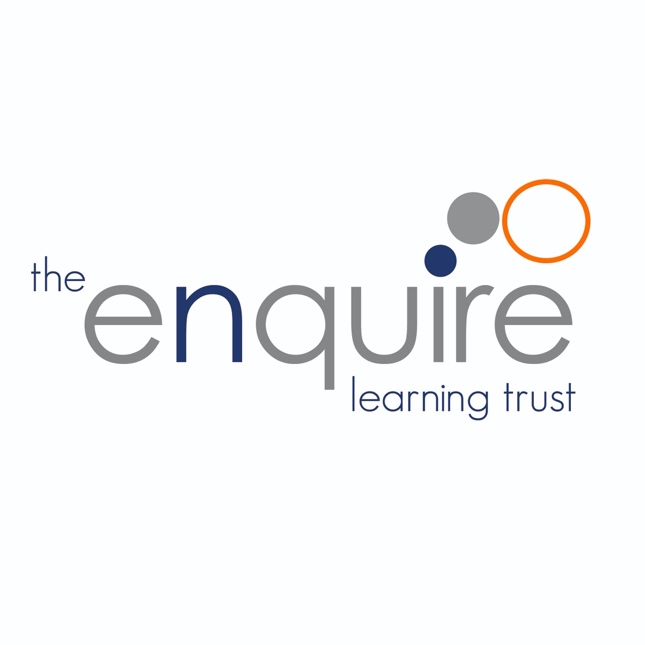 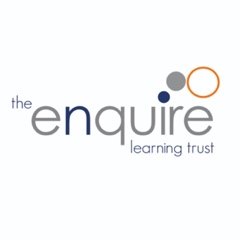 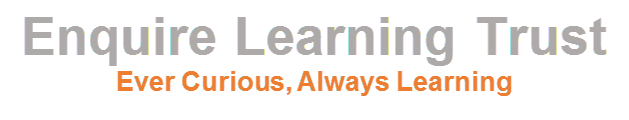 Table of ContentsCurriculum OverviewYear Group Learning OverviewAssessmentSoftware and AppsYear 1Year 2Year 3Year 4Year 5Year 6Equivalent ProgramsSupplemental/After School Computer Club LessonsHome Learning Enquire Learning Trust - Computing CurriculumIntentAt Enquire Learning Trust, we believe that it is vital for all our pupils to learn from and about Computing and Technology, so that they can understand the world around them. Through teaching our computing curriculum, we aim to equip our children to participate in a rapidly changing world where work and leisure activities are increasingly transformed by technology. It is our intention to enable children to find, explore, analyse, exchange and present information as well as having the skills to manipulate, develop and interpret different forms of technology in an ever-changing world. In such a fast-moving curriculum, we are constantly looking at new ways of delivering relevant and exciting activities, while still delivering the fundamental skills needed for computing. Using technology safely and responsibly is a main priority and ensuring all pupils are able to use the internet and equipment appropriately is of paramount importance. We encourage our pupils to make links across the curriculum, the world and our local community, to reflect on their own experiences, which are designed in our curriculum, allowing horizontal and vertical links with previous year groups.The core of computing is computer science, in which pupils are taught the principles of information and computation, how digital systems work, and how to put this knowledge to use through programming. Building on this knowledge and understanding, pupils are equipped to use information technology to create programs, systems and a range of content. Computing also ensures that pupils become digitally literate – able to use, and express themselves and develop their ideas through, information and communication technology – at a level suitable for the future workplace and as active participants in a digital world. ImplementationThe Enquire Learning Trust bespoke computing curriculum offers a cross curricular scheme of work for Key Stage 1 and Key Stage 2 presently which is congruent with the National Curriculum. The curriculum looks at the progression needed for all pupils to develop and embed skills and knowledge within the strands of: digital literacy, E-Safety, coding, computing and app specific learning. The curriculum is designed to support teaching and learning and the acquisition of subject knowledge in all areas. Children will have the opportunity to explore and respond to key issues such as digital communication, cyber-bullying, online safety, security and social media.ImpactChildren will be confident users of technology, able to use it to accomplish a wide variety of goals, both in school and at home. Children will have a secure and comprehensive knowledge of the implications of technology and digital systems which is important in our ever-evolving society. Children will be able to apply the British Values of democracy, tolerance, mutual respect, rule of law and liberty when using digital systems. Aims The curriculum for computing aims to ensure that all pupils: can understand and apply the fundamental principles and concepts of computer science, including abstraction, logic, algorithms and data representation can analyse problems in computational terms, and have repeated practical experience of writing computer programs in order to solve such problems can evaluate and apply information technology, including new or unfamiliar technologies, analytically to solve problems are responsible, competent, confident and creative users of information and communication technology. Key stage 1 Pupils should be taught to: understand what algorithms are; how they are implemented as programs on digital devices; and that programs execute by following precise and unambiguous instructions create and debug simple programs use logical reasoning to predict the behaviour of simple programs use technology purposefully to create, organise, store, manipulate and retrieve digital content recognise common uses of information technology beyond school use technology safely and respectfully, keeping personal information private; identify where to go for help and support when they have concerns about content or contact on the internet or other online technologies. Key stage 2 Pupils should be taught to: design, write and debug programs that accomplish specific goals, including controlling or simulating physical systems; solve problems by decomposing them into smaller parts use sequence, selection, and repetition in programs, work with variables and various forms of input and output use logical reasoning to explain how some simple algorithms work and to detect and correct errors in algorithms and programs understand computer networks including the internet; how they can provide multiple services, such as the world wide web; and the opportunities they offer for communication and collaboration use search technologies effectively, appreciate how results are selected and ranked, and be discerning in evaluating digital content select, use and combine a variety of software (including internet services) on a range of digital devices to design and create a range of programs, systems and content that accomplish given goals, including collecting, analysing, evaluating and presenting data and information use technology safely, respectfully and responsibly; recognise acceptable/unacceptable behaviour; identify a range of ways to report concerns about content and contact. Please use the ELT Assessment statements as guidance for progression through the curriculumEvidence Collection for Subject LeadersIt would be good to save/screenshot evidence of some pieces of work when children are able to demonstrate independently a new skill or knowledge they have learned. This might be the end piece for their design. It is not necessary to save every piece of work but to get a sample of pupils work across the curriculum to show breadth and coverage. Evidence of progression could also be a discussion with pupils about what they have learnt within that strand and how they would use that new skill in different contexts. Year group curriculum overview AssessmentThis computing curriculum is also paired with an assessment framework to support teacher assessment, next steps planning and gap analysis. This framework provides information that can be used to help plan and assess pupil knowledge, understanding and skills in primary computing. It covers the main expectations for children at the end of each Key Stage. It sets out reasonable expectations of what children could achieve in each year at primary school, thus allowing teachers to track progress towards the statutory attainment targets. By the end of each key stage, pupils are expected to know, apply and understand the matters, skills and processes specified in the relevant programme of study. The progression statements derive from the Programme of Study for computing; they break down the original bullet points into shorter, more manageable chunks. Each statement is accompanied by ‘What to look for’ descriptors. These are designed to support planning for teaching and learning. The framework sets out a sequence that illustrates progression and that can be used to make judgements about pupil achievements. The framework is not intended to be definitive – it should be seen as indicative rather than prescriptive. The framework is divided into three main strands and an app specific sub strand that covers the National Curriculum.E-safetyComputing and Digital LiteracyCoding App specific learning linked to digital literacy.Assessments may be made during computing lessons or when pupils are using apps during topic learning that showcase their computing skills. These statements are just guidance and suggestions to show the progression from Emerging towards, working towards, ARE and Greater Depth. Remember that pupils need to be confidently showing they understand how to use each key concept confidently and independently.All of the assessment statements are found in the SIMS app which allows teachers to assess as they move through the curriculum. It enables real-time assessment and aids planning for next steps and quickly identifies which children are secure in a skill and which children need further support. The Computing Assessment Framework can be found in its entirety by CLICKING HERESoftware and Apps used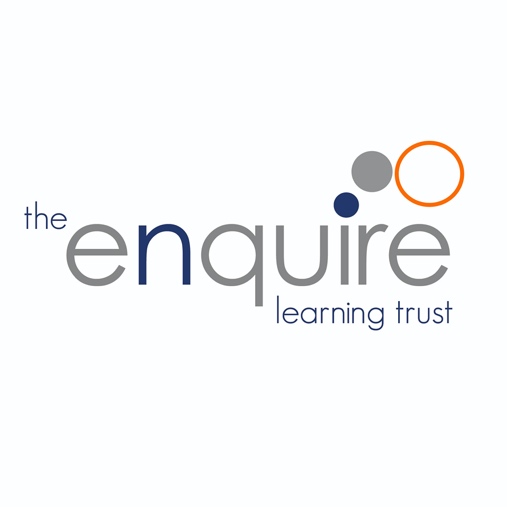 ComputingYear 1Learning intentions
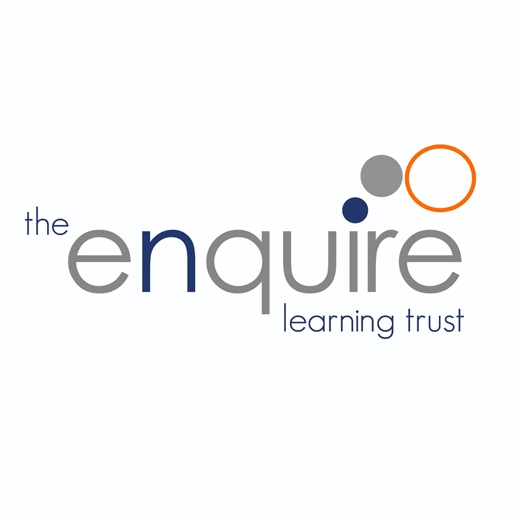 ComputingYear 2Learning IntentionsComputingYear 3Learning IntentionsComputingYear 4Learning IntentionsComputing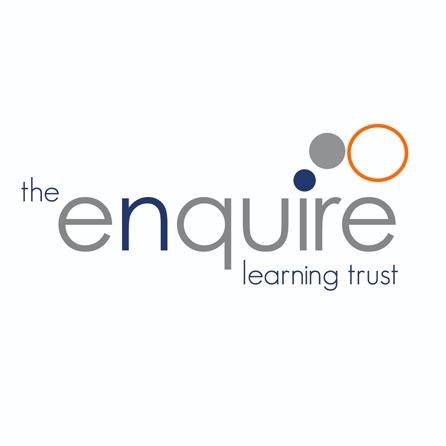 Year 5
Learning Intentions
Computing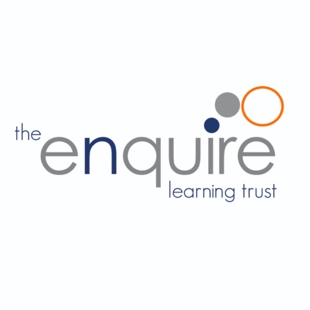 Year 6
Learning IntentionsEquivalent ProgramsIt is good practice to mention the equivalent services from competing companies, as real world will use different software suites. Functions and skills learned in one are often transferable to others.  ComputingSupplemental/After School Computer Club LessonsKS1LKS2UKS2Home Learning – Coding 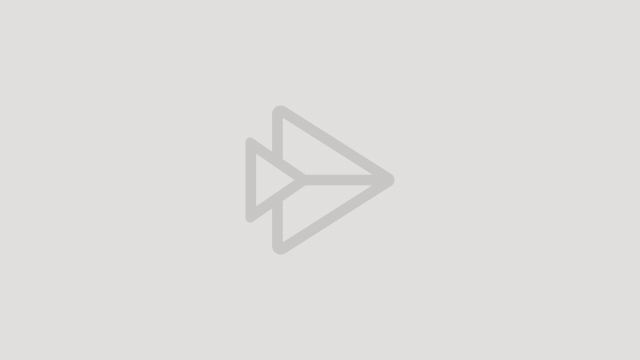 Or Click HEREAutumn 1Autumn 1Autumn 2Autumn 2Spring 1Spring 1Spring 2Spring 2Summer 1Summer 1Summer 1Summer 2Summer 2Year 1E-safety: 
Using the internet safely.E-safety: 
Using the internet safely.Coding with Tynker JRE-safety: 
the internet safelyDigital Literacy & E-safety: using a computer/device. Typing training.Digital Literacy & E-safety: using a computer/device. Typing training.Digital Literacy: bug huntersDigital Literacy: bug huntersDigital Literacy: Potty paintersDigital Literacy: Potty paintersDigital Literacy: Potty paintersDigital Literacy: Potty paintersCoding: Scratch Jnr - introduction and fundamentalsYear 2E-safety: Staying safe on the internet – Jessie and Friends. E-safety: Staying safe on the internet – Jessie and Friends. Digital Literacy & E-safety: Using search. Typing training. Digital Literacy & E-safety: Using search. Typing training. Coding: Scratch Jnr - introduction and fundamentalsE-safety: Appropriate behaviour online. Digital Literacy - using a computer.What is the Internet. Digital Literacy: Introduction to photo editing. E-safety: Staying safe on the internet.Digital Literacy: taking and using photosDigital Literacy: taking and using photosCoding: Scratch Jnr - introduction and fundamentalsCoding: Scratch Jnr - introduction and fundamentalsTopic related activities throughout the year.E-safety: Staying safe on the internet – Jessie and Friends. E-safety: Staying safe on the internet – Jessie and Friends. Digital Literacy & E-safety: Using search. Typing training. Digital Literacy & E-safety: Using search. Typing training. Coding: Scratch Jnr - introduction and fundamentalsE-safety: Appropriate behaviour online. Digital Literacy - using a computer.What is the Internet. Digital Literacy: Introduction to photo editing. E-safety: Staying safe on the internet.Digital Literacy: taking and using photosDigital Literacy: taking and using photosCoding: Scratch Jnr - introduction and fundamentalsCoding: Scratch Jnr - introduction and fundamentalsYear 3E-safety: Google Share with careE-safety: Google Share with careDigital Literacy:Computer NetworksDigital Literacy:EmailE-safety: TrustDigital Literacy: Social media and evaluating search results Coding: Animations – Tynker or Code Spark AcademyCoding: Animations – Tynker or Code Spark AcademyCoding: Loops, debugging and events. Coding: Loops, debugging and events. Coding: Loops, debugging and events. Coding: If statements. HTML App CodingCoding: If statements. HTML App CodingTopic related activities throughout the year.E-safety: Google Share with careE-safety: Google Share with careDigital Literacy:Computer NetworksDigital Literacy:EmailE-safety: TrustDigital Literacy: Social media and evaluating search results Coding: Animations – Tynker or Code Spark AcademyCoding: Animations – Tynker or Code Spark AcademyCoding: Loops, debugging and events. Coding: Loops, debugging and events. Coding: Loops, debugging and events. Coding: If statements. HTML App CodingCoding: If statements. HTML App CodingYear 4E-safety: Google Don’t fall for fakeE-safety: Google Don’t fall for fakeDigital Literacy: Research and develop a topicDigital Literacy: Research and develop a topicWord processingPowerPoint  Photo Editing -Editing functions Coding: Algorithms -TynkerCoding: Algorithms -TynkerDigital Literacy: Stop motion animationDigital Literacy: Stop motion animationDigital Literacy: Stop motion animationCoding: Conditions, Functions and App designCoding: Conditions, Functions and App designTopic related activities throughout the year.E-safety: Google Don’t fall for fakeE-safety: Google Don’t fall for fakeDigital Literacy: Research and develop a topicDigital Literacy: Research and develop a topicWord processingPowerPoint  Photo Editing -Editing functions Coding: Algorithms -TynkerCoding: Algorithms -TynkerDigital Literacy: Stop motion animationDigital Literacy: Stop motion animationDigital Literacy: Stop motion animationCoding: Conditions, Functions and App designCoding: Conditions, Functions and App designYear 5E-safety: Google Secure your secretsDigital Literacy: Plan an event using shared documentsDigital Literacy: Spreadsheets Digital Literacy: Spreadsheets E-safety: Cyberbullying Coding: Swift Playgrounds – Commands, DebuggingCoding: Conditional Code, While loops and Logic.Coding: Conditional Code, While loops and Logic.Digital Literacy: Animation through varied apps and websitesDigital Literacy: Animation through varied apps and websitesDigital Literacy: Website creation. SharePointCoding: Algorithms. Game creationCoding: Algorithms. Game creationTopic related activities throughout the year.E-safety: Google Secure your secretsDigital Literacy: Plan an event using shared documentsDigital Literacy: Spreadsheets Digital Literacy: Spreadsheets E-safety: Cyberbullying Coding: Swift Playgrounds – Commands, DebuggingCoding: Conditional Code, While loops and Logic.Coding: Conditional Code, While loops and Logic.Digital Literacy: Animation through varied apps and websitesDigital Literacy: Animation through varied apps and websitesDigital Literacy: Website creation. SharePointCoding: Algorithms. Game creationCoding: Algorithms. Game creationYear 6E-safety: Google It’s cool to be kindInterland’s Kind KingdomE-safety: Google It’s cool to be kindInterland’s Kind KingdomDigital Literacy: 3D modelling using Google Sketchup. Computer Networks: Search Algorithms E-safety: Why is Social Media Free?Fake News in real life.Coding: Use variables, coding with variablesCoding: Use of types and initialisation in code, parameters and problem-solving skillsCoding: Use of types and initialisation in code, parameters and problem-solving skillsDigital Literacy: ChildNet video competitionDigital Literacy: ChildNet video competitionDigital Literacy: ChildNet video competitionCoding: The use of Arrays in coding, visualise data and coding conceptsCoding: The use of Arrays in coding, visualise data and coding conceptsYear 1Year 2Year 3Year 4Year 5Year 6iPad Apps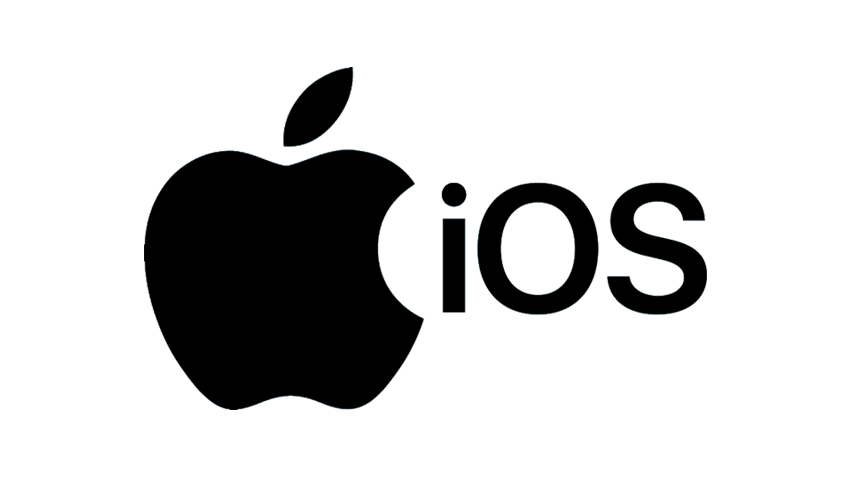 Scratch Jr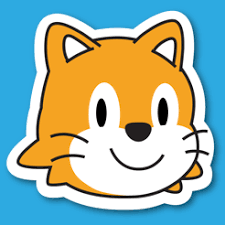 Tynker JR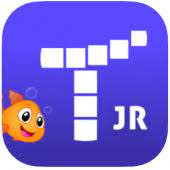 Abobe Spark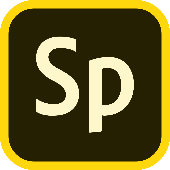 Apple Photos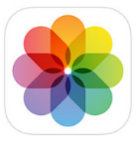 Pages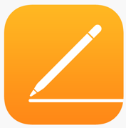 Digi Ducks Big Decision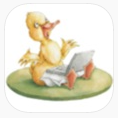 Scratch Jr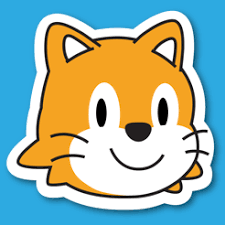 Piccollage App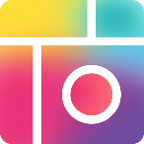 Photo Editor – Autodesk Sketchbook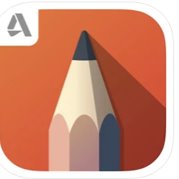 Tynker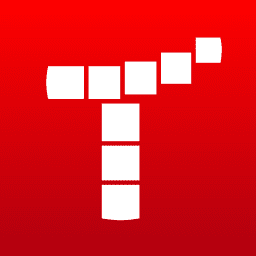 iMovie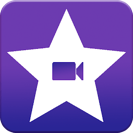 iOS Camera 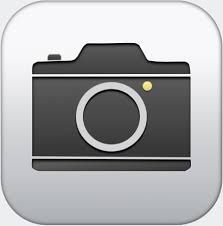 Keynote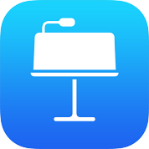 Tayasui Sketches School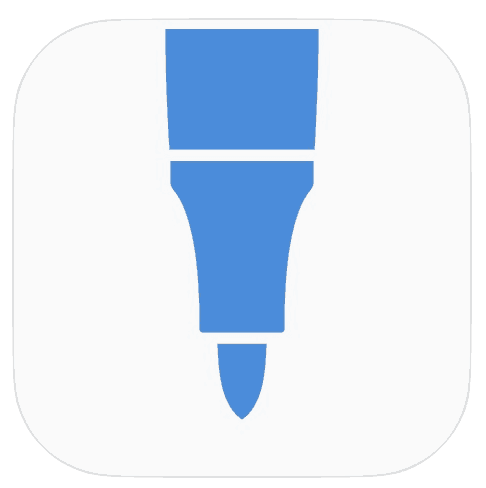 Tynker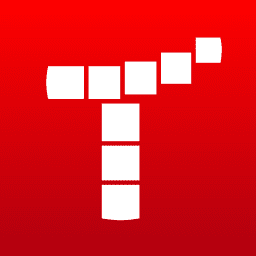 Keynote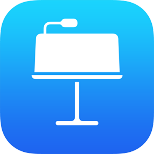 iMovie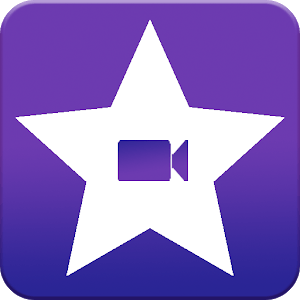 Pages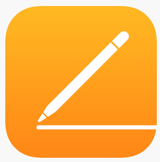 Photo Editor – Autodesk Sketchbook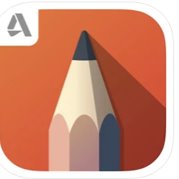 Swift Playground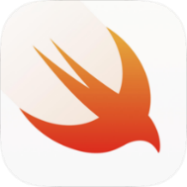 Swift Playground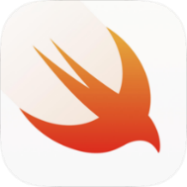 Kahoot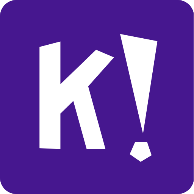 Year 1Year 2Year 3Year 4Year 5Year 6Windows Software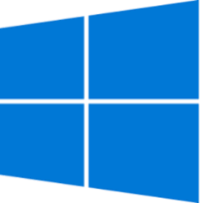 Paint.net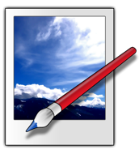 Microsoft Word 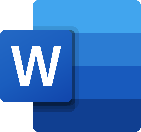 Microsoft PowerPoint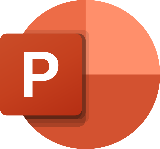 Paint.net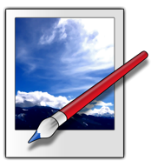 Microsoft Word 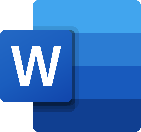 Microsoft PowerPoint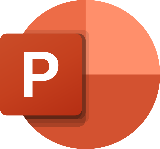 Microsoft Word 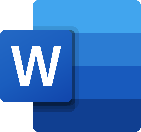 Microsoft Excel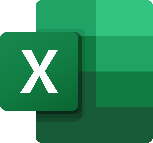 Microsoft Publisher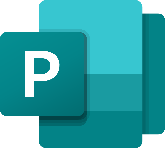 Microsoft Teams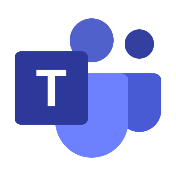 Scratch desktop (or online)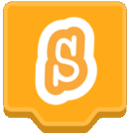 Microsoft PowerPoint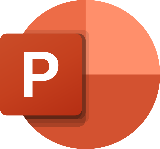 Pivot Animator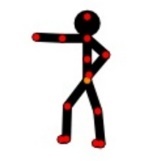 Scratch desktop (or online)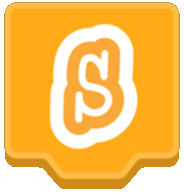 Mozilla X-Ray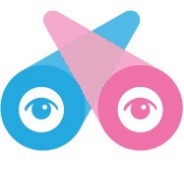 Year 1Year 2Year 3Year 4Year 5Year 6Online Services requiring account creation (Free)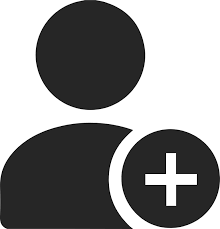 Adobe Account for Spark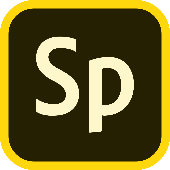 The Tynker app will need a classroom account setting up to unlock levels 4 -10 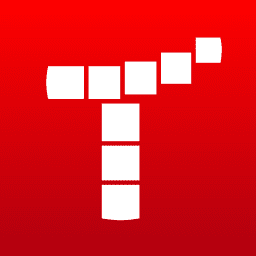 The Tynker app will need a classroom account setting up to unlock levels 4 -10 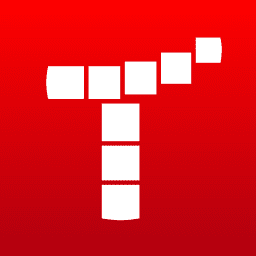 Swift playground will require an Apple ID. These can be made via Apple School Manager.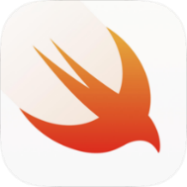 Swift playground will require an Apple ID. These can be made via Apple School Manager.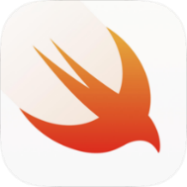 Online services needing Office 365 login (Pupil and teacher) 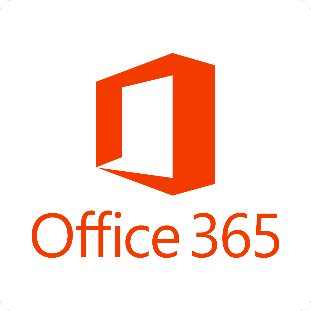 Microsoft SharePoint 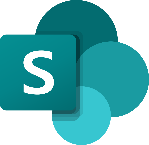 Microsoft Word online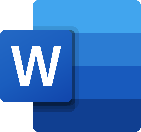 Microsoft Excel online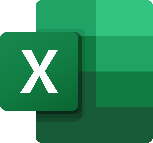 Microsoft Publisher online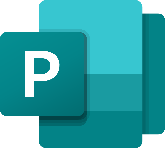 SketchUp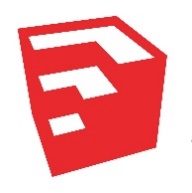 Year 1Year 1E-safetyUses technology safelyE-safetyKeeps personal information privateE-safetyRecognises common uses of information technology beyond schoolComputing /Digital LiteracyUses technology purposefully to create digital contentComputing /Digital LiteracyUses technology purposefully to store digital contentComputing /Digital Literacy
Uses technology purposefully to retrieve digital contentCodingUnderstands what algorithms areCodingCreates simple programsComputing VocabularyAlgorithm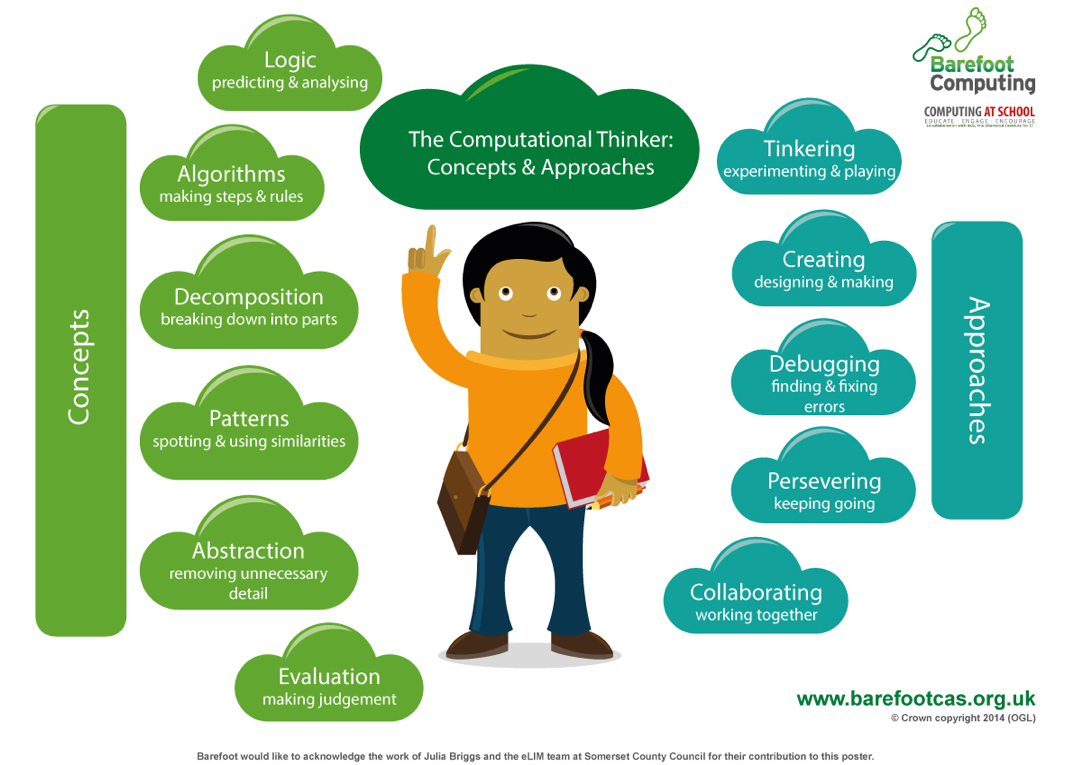 An algorithm is a sequence of instructions or a set of rules to get something done. Please note: a piece of code is not an algorithm.DecompositionThe process of breaking down a problem into smaller manageable parts is known as decomposition. Decomposition helps us solve complex problems and manage large projects.SequencesThis means that the computer will run your code in order, one line at a time from the top to the bottom of your program. It will start at the first block of code, then execute the next block of code then the next and so on until it reaches the last code block of your program.RepetitionSometimes you want the computer to execute the same lines of code several times. This is done using a loop. There are three types of loops: Forever loops, repeat n time loops and repeat until loops. That’s handy as it enables you not to have to copy the same blocks of code many times.DebugWhen code doesn’t work the way the user intended, we call the code buggy. To debug the code, the user looks at all the instructions and check to make sure every instruction is in the right order and any wrong instructions are removed or replaced with correct ones. You may need to register and login to the Barefoot website for these resources. It’s quick and free to do.Mastery example questions like mathsPlanning LinksYear 1- Autumn 1:Year 1- Autumn 2:Year 1 – Spring 1:Year 1 – Summer 1:App or software used within the year App or software used within the year Tynker Jr (iPad)Scratch JR (iPad)Digiduck's Big Decision PDF and (iPad)Tynker Jr (iPad)Scratch JR (iPad)Digiduck's Big Decision PDF and (iPad)Autumn 11 & 2345678TopicE-safety: E-safety: E-safety: E-safety: E-safety: E-safety: E-safety: LessonGoing Places SafelyMaking the right decision.Critical thinking and online relityA-B-C SearchingComparisons of topic-based images using different child-friendly search engines. My Creative WorkBecome an Internet ProtectorThat ‘uh-oh’ feeling.I have the right to say NOLOTo discuss how to stay safe onlineTo use the internet safelyTo use the internet safelyTo search the internet for suitable picturesTo describe how to take ownership of work onlineTo discuss how to stay safe online-Avatar and profile safetyTo discuss how to stay safe online- keeping stuff safePlanningChildnet: Smartie the penguin.Planning link:Digi Duck’s Big DecisionPlanning Link:Digi duck's Famous Friend:Planning Link:Swiggle Search EngineGoogle Safe Search:Planning LinkLinkChildNet-Lee and Kim. Lesson 1Planning Link:ChildNet-Lee and Kim. Lesson 2Planning Link:Autumn 2123456TopicCoding: AlgorithmsCoding: AlgorithmsCoding: Algorithms Coding: Algorithms E-safetyE-safetyLessonTynker JRTynker JRTynker JRTynker JR: DebuggingKeep It PrivateKeep It PrivateLO To Introduce the term Algorithm. To reinforce the meaning of an Algorithm (A List of instructions) To use directional instructions to create algorithms to solve puzzles. Plan and develop algorithms  To solve problems by splitting them into smaller parts.To learn the term DEBUGGING. To Reinforce that debugging is fixing our code, so that it works.To keep my information privateTo keep my information privatePlanning & ResourcesTynker JR AppOcean Odyssey Levels 1 –10Getting Code in the right OrderTynker JR AppOcean Odyssey Levels 12 –20Giving a list of instructions to collect the coins. Tynker JR AppOcean Odyssey Levels 12 – 22Tynker JR AppOcean Odyssey Levels 22 – End.Model a list of instructions wrong and allow the children to correct you. SMART Rules: ARSPlanning Link:SMART Rules: MTPlanning Link:Spring 112345678TopicDigital Literacy: using a computerDigital Literacy: using a computerDigital Literacy: using a computerDigital Literacy: using a computerDigital Literacy: using a computerDigital Literacy: using a computerDigital Literacy: using a computerDigital Literacy: using a computerLessonHow a supermarket worksHow a library worksGetting started in the computer labYour digital footprintMy robotic friendsUsing a deviceUsing a device to touch typeUsing a device to touch typeLOTo identify computers in everyday livesTo discuss how computers make our lives easierTo follow the rules when using computersTo discuss staying safe on and offlineAttend to precision when creating instructions.Identify and address bugs or errors in sequenced instructions.To safely use a deviceTo safely use a deviceTo safely use a devicePlanningLinkLinkLesson Plan:Pupil Puzzle LinkLesson PlanPupil WorksheetLesson Plan:This is space for children to practise switching on/off & logging in & typing passwordsBBC Dance Mat Level 1BBC Dance Mat Level 2Spring 2123456TopicDigital Literacy: bug huntersDigital Literacy: bug huntersDigital Literacy: bug huntersDigital Literacy: bug huntersDigital Literacy: bug huntersDigital Literacy: bug huntersLessonIntroduction to the topic and searching for imagesCreate an image gallery by holding finger down on image and adding to photos.Organise images into a named folder on the iPadRename files to help organise themOrganise images into groups/fields: legs, shell can it fly? etc.To be able to send (AirDrop) files to each other and to the teacher.Create a presentation of organised images using suitable iPad software e.g., Piccollage. Add text labels.LOTo use Google search to find imagesTo save images from the internet To create and rename foldersTo rename filesTo move filesTo present my image galleryPlanning & ResourcesInsectsLink:Link:Link:Link:How to airdropPhoto slideshow:Keynote:Summer 11234567TopicE-safetyDigital Literacy: potty paintersDigital Literacy: potty paintersDigital Literacy: potty paintersDigital Literacy: potty paintersDigital Literacy: potty paintersDigital Literacy: potty paintersLessonThink Before You Click pledge & E-safety assembly.To introduce topic and discuss what an illustration isChildren choose a book to draw an illustration forUse an illustration program (e.g., Publisher or drawing app) to create an illustrationUse the same program to edit an illustrationIntroduction to eBooks Continue to make the eBookLOTo read and sign the Be Internet Awesome pledgeTo describe what an illustration isTo plan an illustrationTo create and save an illustrationTo edit an illustrationTo create an eBookTo add illustrations to an eBookPlanning & ResourcesPledge Link:Austin’s butterflyPublisher onlineDrawing Pad appPublisher onlineDrawing Pad appAdobe Spark (Class login required)Apple PagesAdobe Spark (Class login required)Apple PagesSummer 21234567TopicCoding: Scratch Jnr - Introduction and fundamentalsCoding: Scratch Jnr - Introduction and fundamentalsCoding: Scratch Jnr - Introduction and fundamentalsCoding: Scratch Jnr - Introduction and fundamentalsCoding: Scratch Jnr - Introduction and fundamentalsCoding: Scratch Jnr - Introduction and fundamentalsCoding: Scratch Jnr - Introduction and fundamentalsLessonDrive across the cityRun a raceSunsetMoonrise after sunsetSpooky forestMeet and greetConversationLOTo understand an algorithm is a list of instructions. To write an and program a spriteTo add spritesTo make a sprite moveTo change the backgroundTo make my program repeatTo use speech in a programTo use sequencing in a programPlanningLINKLINKLINKLINKLINKLINKLINKYear 2Year 2E-safety
Uses technology respectfullyE-safety
Identifies where to go for help and support when they have concerns about content or contact on the internet or other online technologiesComputing /Digital LiteracyUses technology purposefully to organise digital contentComputing /Digital Literacy
Uses technology purposefully to manipulate digital contentCodingUnderstands that algorithms are implemented as programs on digital devicesCodingUnderstands that programs execute by following precise and unambiguous instructionsCodingDebugs simple programsCodingUses logical reasoning to predict the behaviour of simple programsApp Specific To learn the basics of photo editing and how images are layered.  (part of DL and Computing)Computing Vocabulary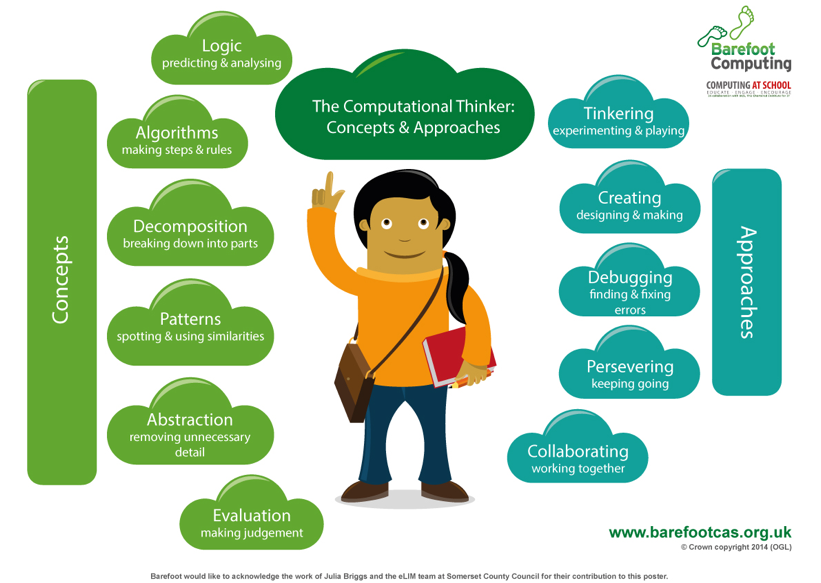 AlgorithmAn algorithm is a sequence of instructions or a set of rules to get something done.Please note: a piece of code is not an algorithm.DecompositionThe process of breaking down a problem into smaller manageable parts is known as decomposition. Decomposition helps us solve complex problems and manage large projects.SequencesThis means that the computer will run your code in order, one line at a time from the top to the bottom of your program. It will start at the first block of code, then execute the next block of code then the next and so on until it reaches the last code block of your program.RepetitionSometimes you want the computer to execute the same lines of code several times. This is done using a loop. There are three types of loops: Forever loops, repeat n time loops and repeat until loops. That’s handy as it enables you not to have to copy the same blocks of code many timesDebugWhen code doesn’t work the way the user intended, we call the code buggy. To debug the code, the user looks at all the instructions and check to make sure every instruction is in the right order and any wrong instructions are removed or replaced with correct ones. .You may need to register and login to the Barefoot website for these resources. It’s quick and free to do.Mastery example questions like mathsExemplar lesson and planning materialExemplar complete unit, including planning, scaffolding, questioning and assessment

Lesson plan for a similar maths game, including slides (requires registration)Scratch Jnr Slides from TwinklExample slides using PRIMM in resource folder.

Year 2- Autumn 1:Year 2- Autumn 2:Year 2 – Spring 1:Year 2- Summer 1:App or software used within the year App or software used within the year Scratch Jr (iPad)Piccollage (iPad)Paint.net (Windows 10)Scratch Jr (iPad)Piccollage (iPad)Paint.net (Windows 10)Autumn 11 & 2345678TopicE-safety: E-safety: E-safety: E-safety: E-safety: E-safety: E-safety: LessonJessie and FriendsEpisode 1 –Watching VideosJessie and FriendsEpisode 2- Sharing PicturesJessie and FriendsEpisode 2- Sharing PicturesJessie and FriendsEpisode 2- Sharing PicturesJessie and FriendsEpisode 3- Playing Games. Session 1Jessie and FriendsEpisode 3- Playing Games. Session 2I am internet awesomeLOTo use the rules to discuss a story• I can explain how something online might make someone feel worried or sad.• I can recognise different feelings.• I can identify up to four adults in my life who can help me if I have a problem online.To discuss how to stay safe on the internet.I can explain what might happen if we share a picture.To use technology safelyI can identify the effect of people’s actions online and consider ways of keeping others and myself safe.To describe the rules for staying safe onlineI recognise that I can be an ‘upstander’ by choosing not to join in.To make safe choices when using the internetI can identify what personal information is and the importance of not sharing this.I can recognise different feelings I might encounter online and how my body might tell me something ‘doesn’t feel right’.To describe positive behaviour on the internet• I can talk about the qualities that make a good friend.• I can identify that people online may not tell the truth.• I can explain the difference between a secret and a surprise.An e-safety lesson appropriate for your classVideoEpisode 1 –Watching VideosEpisode 2- Sharing PicturesEpisode 2- Sharing PicturesEpisode 2- Sharing PicturesEpisode 3- Playing GamesEpisode 3- Playing GamesPlanningResources Link:Lesson Plan and Resources Page 16-29Resources Link:Lesson Plan and Resources Page 30-47Resources Link:Lesson Plan and Resources Page 30-47Resources Link:Lesson Plan and Resources Page 30-47Resources Link:Lesson Plan and Resources Page 48-52Resources Link:Lesson Plan and Resources Page 53-77Spring 112345678TopicDigital Literacy: using a computerDigital Literacy: using a computerDigital Literacy: using a computerDigital Literacy: using a computerDigital Literacy: using a computerDigital Literacy:Using a computerDigital Literacy: using a computerDigital Literacy: using a computerLessonStaying Safer OnlineFollow the Digital TrailScreen Out the MeanUsing KeywordsSites I LikeTyping – Finger placement. Typing – Finger placement. Typing – Finger placement. LOTo discuss which websites are appropriate for my ageTo describe my digital footprintTo treat others with respect onlineTo use search engines effectivelyTo rate my favourite websitesTo type without looking at the keyboard with correct finger placementTo be able to move our typing hands To Improve touch typing. PlanningDigital Literacy & CitizenshipLink Digital Literacy & CitizenshipLink Digital Literacy & CitizenshipLink Digital Literacy & CitizenshipLink Digital Literacy & CitizenshipLink Link (Typing Club)BBC Dance Mat Level 3:BBC Dance MatLevel 4:Autumn 2123456TopicCoding: Scratch Jnr - introduction and fundamentalsCoding: Scratch Jnr - introduction and fundamentalsCoding: Scratch Jnr - introduction and fundamentalsCoding: Scratch Jnr - introduction and fundamentalsE-safetyE-safetyLessonGrow and ShrinkTime to MoveRepeatSoundsBeing Kind OnlineFollow the Digital TrailLOTo program a character to grow and shrink.To use instructions to make characters move at different speeds and distance.To use a repeat instruction to make a sequence of instructions run more than once and predict the behaviour.To create programs that play a recorded sound.Identifying unkind behaviour online.Knowing what to do if someone is unkind online.What information is appropriate in a digital footprint?PlanningLINKLINKLINKLINKPlanning Link:Planning Link:Spring 2123456TopicDigital Literacy - using a computerDigital Literacy - using a computerDigital Literacy - using a computerDigital Literacy - using a computerDigital Literacy - Introduction to photo editing. (Halibut Jackson)(PAINT.NET Needed)Digital Literacy - Introduction to photo editing. (Halibut Jackson)LessonWhat is the internet?What is a computer?How can computers help you learn?How do people use computers at work?How can you use the internet?How do you take care of your personal information?How can you use the web safely?The first concepts of photo editing. To find images from the internet to insert into the Image on separate layers. LOTo describe how the internet worksTo understand that computers are in lots of different inventions. To identify computers’ icons.To discuss the different uses of computers.Understanding how we use computers to stay safe while we’re online.To understand photo editing is done in layers.To understand the concept of transparent in photo editing. To add and edit layers. Copy paste. Change visibility of layers VideoVideo – Introduction of photo editing – Paint.NETVideo – Introduction of photo editing – AutoDesk SBVideo – Halibut Jackson Story on YouTube Video – Introduction of photo editing – Paint.NETVideo – Introduction of photo editing – AutoDesk SBVideo – Halibut Jackson Story on YouTube PresentationPowerPoint – Introduction to photo editingPowerPoint – Introduction to photo editingPlanning &ResourcesLink:What is a computer?How does a computer help you learn?How do people use computers at work?How can you use the internet?How do you take care of your personal information?How can you use the web safely?Halibut Jackson template- Paint.NET (Windows)Halibut Jackson template- AutoDesk (iPad)For Lesson Plan – Go through the PowerPoint and then the Video. Demonstrate the different layers on the files provided. Drawing and importing layers is demonstrated in the videos.Halibut Jackson template- Paint.NET (Windows)Halibut Jackson template- AutoDesk (iPad)For Lesson Plan – Go through the PowerPoint and then the Video. Demonstrate the different layers on the files provided. Drawing and importing layers is demonstrated in the videos.Summer 11234567TopicE-safetyE-safetyDigital Literacy: taking and using photosDigital Literacy: taking and using photosDigital Literacy: taking and using photosDigital Literacy: taking and using photosDigital Literacy: taking and using photosLessonScreen out the MeanUsing KeywordsWe are photographersWe are photographersEdit Photos on iPad apps.We are photographersWe are photographersLODigital rights and a better internet. Understand thatkeyword searching is an effective way to locate information on the internet.To discuss what a camera is and how it worksTo take a good photoTo save and organise photos. To be able to use sending techniques such as airdrop. Using a photo edit appTo create a Piccollage using edited photos. To present my photos (use Airdrop to send to teacher. Either Apple classroom or airdrop Share function) Planning & ResourcesPlanning:Planning:How a camera worksPinhole CameraLINKHow data is storedPhotography appsPiccollage app. Apple Classroom orAirdrop. Summer 21234567TopicCoding: Scratch Jnr - introduction and fundamentalsCoding: Scratch Jnr - introduction and fundamentalsCoding: Scratch Jnr - introduction and fundamentalsCoding: Scratch Jnr - introduction and fundamentalsCoding: Scratch Jnr - introduction and fundamentalsCoding: Scratch Jnr - introduction and fundamentalsCoding: Scratch Jnr - introduction and fundamentalsLessonWalk AlongShow and HideGymnast CatIntersectionBig and SmallMessagingMazeLOTo animate a spriteTo make sprites appear and disappearTo use a repeat blockTo control a sprite’s actionsTo change the size of a spriteTo use messaging to control a spriteTo create a gamePlanning &ResourcesLINKLINKLINKLINKLINKLINKLINKYear 3Year 3E-safetyUses technology responsiblyE-safetyIdentifies a range of ways to report concerns about contactComputing /Digital LiteracyUses search technologies effectivelyComputing /Digital LiteracyUses a variety of software to accomplish given goalsComputing /Digital LiteracyUnderstands the opportunities computer networks offer for collaborationComputing /Digital LiteracyUnderstands computer networks, including the internetComputing /Digital LiteracyTo understand and use Email TechnologyCodingWrites programs that accomplish specific goalsCodingUses sequence in programsCodingWorks with various forms of inputCodingWorks with various forms of outputApp Specific Use word processing and presentation tools. (part of DL and Computing)Computing Vocabulary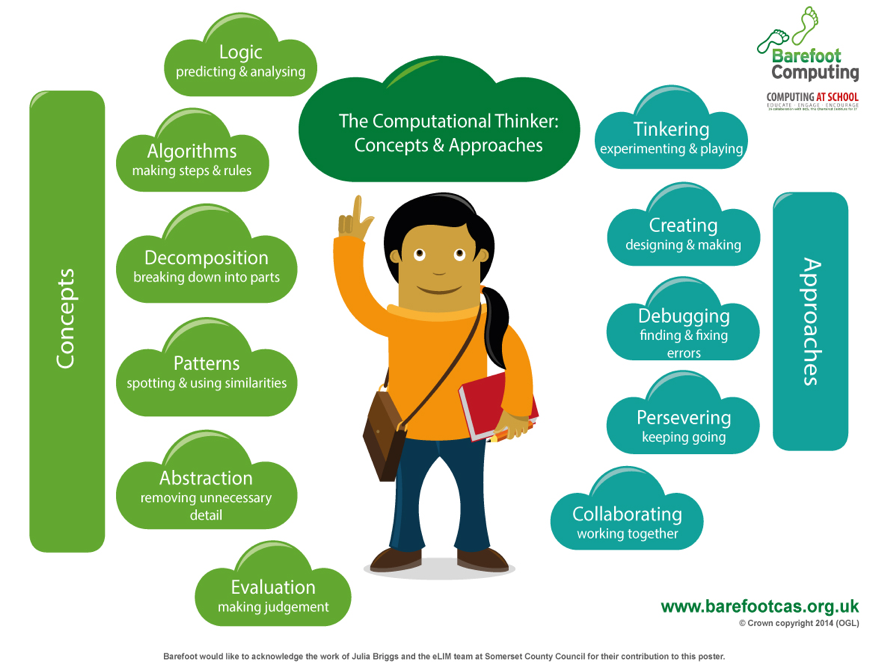 AlgorithmAn algorithm is a sequence of instructions or a set of rules to get something done.Please note: a piece of code is not an algorithm.DecompositionThe process of breaking down a problem into smaller manageable parts is known as decomposition. Decomposition helps us solve complex problems and manage large projects.SequencesThis means that the computer will run your code in order, one line at a time from the top to the bottom of your program. It will start at the first block of code, then execute the next block of code then the next and so on until it reaches the last code block of your program.RepetitionSometimes you want the computer to execute the same lines of code several times. This is done using a loop. There are three types of loops: Forever loops, repeat n time loops and repeat until loops. That’s handy as it enables you not to have to copy the same blocks of code many times.SelectionSometimes you only want some blocks of code to be run only if a condition is met, otherwise you want the computer to ignore these blocks and jump over them. This is achieved using IF statements. e.g. If a condition is met, then blocks contained within the IF block are executed otherwise the computer jumps to the next code blocks without even looking at them.DebugWhen code doesn’t work the way the user intended, we call the code buggy. To debug the code, the user looks at all the instructions and check to make sure every instruction is in the right order and any wrong instructions are removed or replaced with correct ones. You may need to register and login to the Barefoot website for these resources. It’s quick and free to do.Mastery example questions like mathsExemplar lesson and planning materialExemplar complete unit, including planning, scaffolding, questioning and assessment

Lesson plan for a similar maths game, including slides (requires registration)
Example slides using PRIMM in resource folder.
Autumn 2- Digital Literacy:Spring 1: Summer 1:App or software used within the year App or software used within the year Tynker (iPad)Microsoft Word (Windows 10)Microsoft PowerPoint (Windows 10)Tynker (iPad)Microsoft Word (Windows 10)Microsoft PowerPoint (Windows 10)Autumn 11 & 2345678TopicE-safety: Google: Share with CareLinkE-safety: Google: Share with careE-safety: Google: Share with careE-safety: Google: Share with careE-safety: Google: Share with careE-safety: Google: Share with careE-safety: LessonWhen not to share (1)Whose profile is this, anyway? (2)How do others see us?Keeping it privateThat’s not what I meant!Frame itInterland: Mindful MountainI am internet awesomeLOTo discuss what information should be kept private. (1)To identify ways information can be found online about people. (2)To create a positive online presenceTo discuss different levels of privacyHow do we make sure that other people will understand what we mean when we post online?Thinking about what to keep ‘outside the frame’ when we post online.To put my learning into practiceTo agree to the Be Internet Awesome pledge & E-safety assemblyPresentation Slideshow 1Slideshow 2Slideshow 3Slideshow 4Slideshow 5Slideshow 6Slideshow 7PlanningLinkPage 12-13LinkPage 14-16LinkPage 17-18LinkPage 19LinkPage 20-23LinkPage 24-26LinkPage 27-28To read and sign the pledgeAutumn 212345678TopicDigital Literacy: using a computerDigital Literacy: using a computerDigital Literacy: using a computerDigital Literacy: using a computerDigital Literacy: using Email.Digital Literacy: using Email.Digital Literacy: using Email.Digital Literacy: using Email.LessonNetworks 1 – MapNetworks 2 - Router and messages game. Networks 3 – Net Networks 4 – Address Email 1- RetrieveEmail 2 - SendingEmail 3 – AttachingEmail 4 – Collaborating. LOTo understand what a computer network is, and how they can provide multiple services, such as the world wide web, and opportunity's for collaboration and communication.To understand the components of a computer network.To show how information is exchanged between devices. To understand that the internet is the physical connection between computers and networks. To understand how data travels throughout a network. To understand that devices on a network have a unique address. To understand how email travels and how to retrieve it. To send and reply to emails. To attach a file/photo to an email. To understand the advantages of attaching files/photos to emails. To use emails to communicate ideas.  PresentationConnections Around the Home and SchoolPlan and resources for game.VideoIntroduction to Networks - Video explanation of PowerPoint for the week. Video – What is the Internet (BBC)Video – How Email WorksVideo – The Story of sendPlanningLesson Plan, Objectives, Vocabulary and Success CriteriaWorksheet  1 – Wi-Fi Vs Wireless.Worksheet 2 – Home devicesUse Lesson plan 3.5.2Use Lesson Plan 3.5.3Worksheet 3.5.3aUse Lesson Plan 3.5.4Worksheet 3.5.4aResource 3.5.4a IP (Internet Protocol) Lookup ToolTask – Find Website IP addressesLesson Plan, Objectives, Vocabulary and Success CriteriaUse lesson Plan 4.5.2Use Lesson Plan 4.5.3 Use Lesson Plan 4.5.4Use Lesson Plan 4.5.5Spring 1123456TopicE-safety:Trust Me Primary PackE-safety:Trust Me Primary PackDigital Literacy: Explore a Topic with Research and CollaborationDigital Literacy: Explore a Topic with Research and CollaborationDigital Literacy: Explore a Topic with Research and CollaborationDigital Literacy: Explore a Topic with Research and CollaborationLessonTrust me- lesson 1Trust- me lesson 2Real Vs fake newsChecking the storyExploring Social MediaSelecting Search ActivityLOCan you trust everything you see/read online?Can you trust everyone who contacts you online?To describe the features of a fake news articleSources and who to trustSocial media, images and dataHow search engines select and rank resultsVideoBBC Video:BBC Video:PlanningPlanning Link:Planning Link:Planning Link:Planning Link:Planning Link:Planning Link:Spring 2123456TopicCoding: Getting StartedCoding: You Can Order ItCoding: You Can Order ItCoding: You Can Step ItCoding: You Can Step ItCoding: You Can ChooseLessonWorking WallIntroduction to SequencingIntroduction to SequencingCreating SequencesCreating SequencesFlexible SequencingLOTo understand the concept of coding, and describe key termsDescribe sequences, construct simple sequencesDescribe sequences, construct simple sequencesBuild sequences and understand ordersBuild sequences and understand ordersRe-ordering steps in a sequence and create flexible sequencesPlanningGetting Started with Code 1 – lesson 0 – Working Wall and PracticeGetting Started with Code 1 – lesson 1 – Story Time and PracticeGetting Started with Code 1 – lesson 1 – App Practice and reflectionGetting Started with Code 1 – lesson 2 – My Crazy DanceGetting Started with Code 1 – lesson 2 – App Practice and reflectionGetting Started with Code 1 – lesson 3 – Build a Face and App PracticeExample Screenshot Week 1.1  Week 1.2  (For the full planning, download the iBook) Week 2.1Week 3.1Week 4.1Week 5.1Week 6-1 Week 6.2Week 6.3 Week 6.4App Level/WorldOr real-world resourceTynker – Community tab on main menu screenHome Learning Link Hour of codePen and paper, or Notes or Sketches School Tynker – Space Cadet Level 1 – Crash Landed!Home Learning Link 1-6Keynote in iBookTynker – Space Cadet Level 2 – Dance PartyHome Learning Link 7-8Tynker – Space Cadet Level 3 – Stay the CourseSummer 11234567TopicE-safetyCoding: You Can Do it over and overCoding: You Can Do it over and overCoding: You Can Fix itCoding: You Can Fix itCoding: You Can Prompt ItCoding: You Can Prompt ItLessonYour Digital FootprintLoopsLoopsDebuggingDebuggingEvents and ActionsEvents and ActionsLOLeaving a positive Digital Footprint behind youUnderstand what a loop is, coding with loopsUnderstand what a loop is, coding with loopsUnderstand basic debuggingUnderstand basic debuggingUnderstand events and actionsUnderstand events and actionsPlanningPlanning Link:Getting Started with Code 1 – lesson 4 – Body PercussionGetting Started with Code 1 – lesson 4 – App Practice, apply skills and reflectionGetting Started with code 1 – Lesson 5 – Robot FunGetting Started with code 1 – Lesson 5 – App Practice, apply skills and reflectionGetting Started with Code 1 – Lesson 6 – Robot Remote Control Getting Started with Code 1 – Lesson 6 – App Practice apply skills and reflectionExample ScreenshotApp Level/WorldOr real world resourceKeynote in iBookTynker – Space Cadet Level 4- Walk jump repeat. Home Learning Link 9-13Lesson Resources PrintedTynker – Space Cadet Level 5 – Glitchy CodeHome Learning Link 14-19Lesson Resources PrintedTynker – Space Cadet Level 5 – AsteroidsHome Learning Link 14-19Summer 21234567TopicCoding: You Can if you Follow the RulesCoding: You Can if you Follow the RulesCoding: You Can Solve itCoding: You Can Solve itCoding Phone AppsCoding Phone AppsCoding Phone AppsLesson‘If’ Statements‘If’ StatementsAlgorithmsAlgorithmsHTML Code introduction Bitbox Food FightHTML Code introduction Bitbox Dancin’ HalHTML Code introduction Bitbox BlockCraftLOUnderstanding basic conditionsUnderstanding basic conditionsCreate a simple algorithmCreate a simple algorithmTo introduce HTML coding.To show how phone/tablet apps are coded.To use HTML code to show how phone/tablet apps are coded.To introduce HTML coding.To show how phone/tablet apps are coded.PlanningGetting Started with Code 1 – Lesson 7 – Explain a GameGetting Started with Code 1 – Lesson 7 – App Practice, apply skills and reflectionGetting Started with Code 1 – Lesson 8 – Solve the mazeGetting Started with Code 1 – Lesson 8 – App Practice, apply skills and reflectionBitboxBitboxBitboxExample ScreenshotApp Level/WorldOr real-world resource iPad Video record function to make videosTynker – Space Cadet Level 7 – Shifty AliensHome Learning Link 19-EndPen and paper, or Notes or Sketches School Tynker – Space Cadet Level 8 – Blast Off!Home Learning Link 19-EndYear 4Year 4E-safetyIdentifies a range of ways to report concerns about contentE-safetyRecognises acceptable/unacceptable behaviourComputing /Digital LiteracySelects a variety of software to accomplish given goalsComputing /Digital LiteracySelects, uses and combines internet servicesComputing /Digital LiteracyAnalyses and evaluates informationComputing /Digital LiteracyCollects and presents dataComputing /Digital LiteracyTo understand how search engines work and how results are ranked. CodingDesign, creates and debug programs that accomplish specific goalsCodingUses repetition in programsCodingControls or simulates physical systemsCodingUses logical reasoning to detect and correct errors in programsApp Specific Use word processing and presentation tools. App Specific Use film editing softwareYear 4 Computing Vocabulary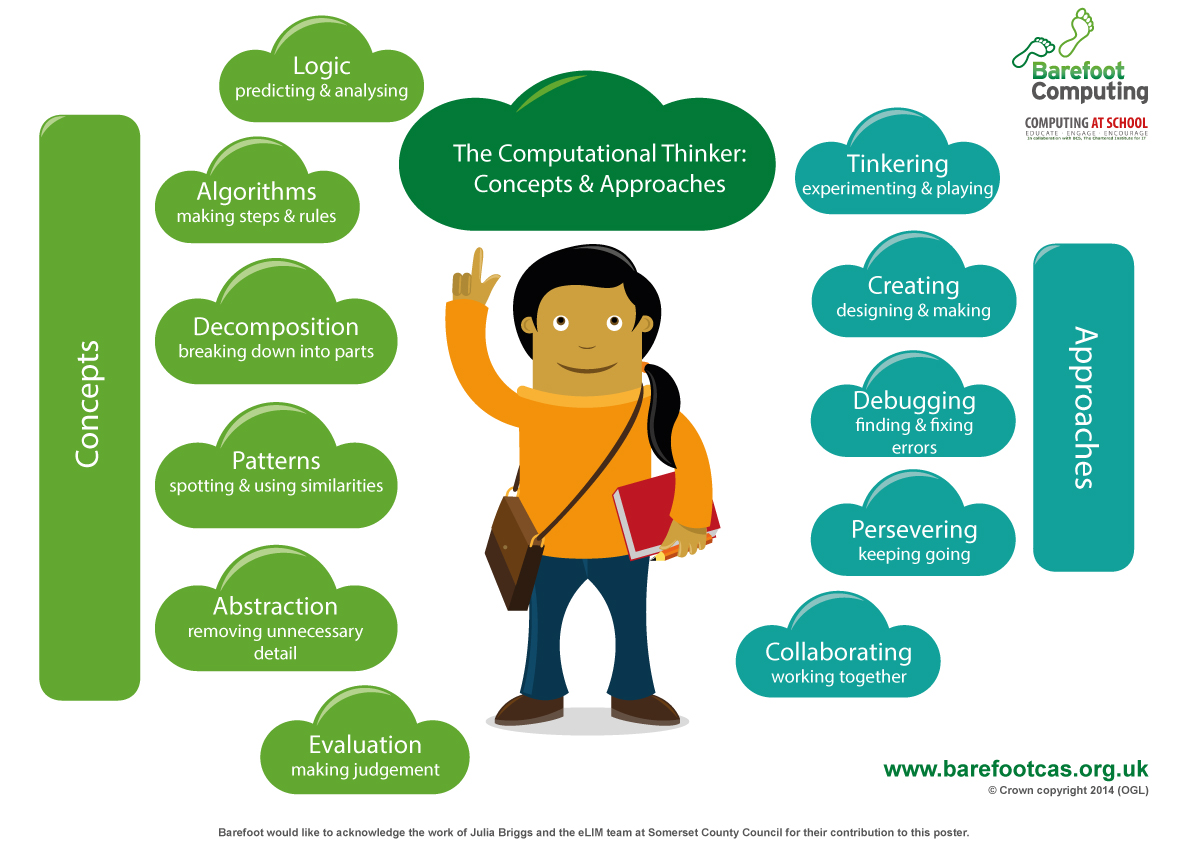 AlgorithmAn algorithm is a sequence of instructions or a set of rules to get something done.Please note: a piece of code is not an algorithm.DecompositionThe process of breaking down a problem into smaller manageable parts is known as decomposition. Decomposition helps us solve complex problems and manage large projects.SequencesThis means that the computer will run your code in order, one line at a time from the top to the bottom of your program. It will start at the first block of code, then execute the next block of code then the next and so on until it reaches the last code block of your program.RepetitionSometimes you want the computer to execute the same lines of code several times. This is done using a loop. There are three types of loops: Forever loops, repeat n time loops and repeat until loops. That’s handy as it enables you not to have to copy the same blocks of code many times.SelectionSometimes you only want some blocks of code to be run only if a condition is met, otherwise you want the computer to ignore these blocks and jump over them. This is achieved using IF statements. E.g. If a condition is met, then blocks contained within the IF block are executed otherwise the computer jumps to the next code blocks without even looking at them.DebugWhen code doesn’t work the way the user intended, we call the code buggy. To debug the code, the user looks at all the instructions and check to make sure every instruction is in the right order and any wrong instructions are removed or replaced with correct ones. You may need to register and login to the Barefoot website for these resources. It’s quick and free to do.Mastery example questions like mathsExemplar lesson and planning materialExemplar complete unit, including planning, scaffolding, questioning and assessment

Lesson plan for a similar maths game, including slides (requires registration)Example slides using PRIMM in resource folder.Autumn 2:Spring 1:Summer 1:App or software used within the year App or software used within the year Swift Playground (iPad)Tynker (iPad)iMovie (iPad)Microsoft Word (Windows 10)Microsoft PowerPoint (Windows 10)Paint.net (Windows 10)Swift Playground (iPad)Tynker (iPad)iMovie (iPad)Microsoft Word (Windows 10)Microsoft PowerPoint (Windows 10)Paint.net (Windows 10)Autumn 11 & 2345678TopicE-safety: Google: Don’t fall for fakeE-safety: Google: Don’t fall for fakeE-safety: Google: Don’t fall for fakeE-safety: Google: Don’t fall for fakeE-safety: Google: Don’t fall for fakeE-safety: Google: Don’t fall for fakeE-safety: LessonDon’t bite that phishing hook!Who are you, really?About those botsIs that really true?Spotting disinformation onlineInterland: Reality RiverI am Internet AwesomeLOTo recognize ways people, steal personal informationTo recognize when someone is trying to steal personal infoTo analyse how computer ‘bots’ can impact on daily lifeTo recognise if online information is credible.  To develop skills to detect fake news and disinformation  To put my learning into practicePlay the gameTo agree to the Be Internet Awesome pledge & E-safety assemblyPresentationSlideshowSlideshowSlideshowSlideshowSlideshowSlideshowPlanningLinkPage 32-36LinkPage 37-42LinkPage 43-44LinkPage 45-50LinkPage 51-57LinkPage 58To read and sign the Be Internet Awesome pledgeAutumn 212345678TopicDigital Literacy:Exploring our EarthDigital Literacy:Exploring our EarthDigital Literacy: Research and develop a topicDigital Literacy: Research and develop a topicDigital Literacy: Research and develop a topicDigital Literacy: Research and develop a topicDigital Literacy: Research and develop a topicDigital Literacy: Research and develop a topicLessonGetting started with Google EarthGoogle Earth Projects(Google Expeditions?? When unblocked)Clarify- what information are you looking for?Search- what words will give you the highest quality results?Delve- which search results should you explore further?Evaluate- how do you know if it is the info you need and is it reliable?Cite- can you summarise the information, use direct quotes and cite sources?Organisation- how can you keep the valuable information that you have gathered, organised? LOUse maps, atlases, globes and digital/computer mapping to locate countries and describe features studiedCreate and experience stories about the worldTo research and record informationTo use search effectively, appreciate how results are selected and ranked, and be discerning in evaluating digital contentTo be discerning in evaluating digital contentTo assess the credibility of a source on the internetCommunication and collaboration on the World Wide WebCollect, analyse, evaluate and present data and informationPlanningOverview and resources:Geography NC:Google Earth Voyager:Kathleen Morris:Mini Lesson plans:Mini Lesson Plans:Mini Lesson Plans:Mini Lesson Plans:Mini Lesson Plans:Mini Lesson Plans:Spring 1123456TopicWord processing: creating a documentWord processingPowerPoint:Creating a presentationPowerPoint: Design and transitionPaint.net or Autodesk SketchbookPaint.net or Autodesk SketchbookLessonCreating a word document. SavingOpening and editing a word document and Save AsCreating a presentation SavingOpening and editing a PowerPoint and Save AsPhoto editing – Changes and effects,Photo editing – selecting and cropping. LOTo create a word document and edit fontTo open and edit word documentTo create a PowerPoint and edit fontTo re-open and edit PowerPointTo layer images on top of each other. To create image effects To understand images can be changed or enhanced. To understand the smart select function (Magic wand)To use the crop function PresentationCreate a custom name plate. PowerPoint.Create a custom name plate. PowerPoint.PlanningTopic relatedBasic tasks in word:Basic tasks in Word Online:Topic relatedDesign and edit in Word:Topic relatedBasic tasks in PowerPoint:Changing fonts in a presentation:Changing colour of text on a slide:Adding bullets or numbers to text:Using Paint.netUsing Paint.netSpring 2123456TopicGetting StartedThink in StepsThink in FixesThink in CirclesThink in BitsThink in SetsLessonFuture DeveloperSolving problems with AlgorithmsDebuggingLooking for LoopsComposition and DecompositionAbstractionLOThinking like a developerUnderstand and identify algorithmsIdentify bugs and how to approach fixing themThinking efficiently and identifying loopsUnderstanding decomposition to solve problemsUnderstand abstraction to solve problemsPlanningGetting Started with Code 2 – Lesson 0Getting Started with Code 2 – Lesson 1Getting Started with Code 2 – Lesson 2Getting Started with Code 2 – Lesson 3 Getting Started with Code 2 – Lesson 4Getting Started with Code 2 – Lesson 5 VideoCup SongExample Screenshot (For the full planning, download the iBook)Week 2.1  Week 2.2 Week 2.3 Week 3.1  Week 3.2 Week 3.3Week 4.1  Week 4.2Week 5.1  Week 5.2 Week 5.3Week 6.1  Week 6.2 Week 6.3App Level/WorldOr real-world resourceTynker – Community tabHome Learning Link – Hour of CodeTynker – Dragon Spells Lesson 1 – Dragon Eggs Keynote (Sandwich) Powerpoint (Sandwich)Home Learning Link 1-5Tynker – Dragon Spells Lesson 2 – Blast through Keynote (Tunnel Bug)Powerpoint (Tunnel Bug)Home Learning Link 6-7Tynker – Dragon Spells Lesson 3 –Deja Vu Keynote (Snake Pattern)Powerpoint (Snake Pattern)Home Learning Link 8-11Tynker – Dragon Spells Lesson 4 – Twisted TreesLinked video file in Lesson – Cup song – requires plastic cups.Home Learning Link 12 - 15Tynker – Dragon Spells Lesson 5 – Dragon Scrolls Keynote – Silly SetsPowerPoint – Silly SetsHome Learning Link 16 - 18Summer 11234567TopicDigital LiteracyiMovie – Trailers 1iMovie – Trailers 2iMovie – Stop MotioniMovie – Stop MotionGreen Screen replacementGreen Screen replacementLessonPerspective PhotographyCreate trailer using picturesCreate more complex video using a mixture of video and photoAnimation techniques Creating simple Stop motionAnimation techniques Creating simple Stop motionCreate a new report using a green screenpresent and show final pieceLOSelect, use and combine a variety of software on a range of digital devices to design and create a range of contentTo develop camera skills and manipulationTo develop camera skills and manipulationpractise simple photography skillspractise simple photography skillsUse a variety of method to create a news report with a replacement backgroundUse a variety of method to create a news report with a replacement backgroundPlanningSimon Haughton Planning PP:Topic based if possibleTopic based if possibleTopic based if possibleTopic based if possibleThunderstorm News Report TemplateUsing iMovie on iPads  Using Green Screen in iMovieThunderstorm News Report TemplateUsing iMovie on iPads  Using Green Screen in iMovieSummer 21234567TopicThink in PatternsThink in SpecificsThink in CyclesThink in and Outside the boxThink in PracticeApp DesignApp DesignLessonForming FunctionsConditional StatementsWhile Loops and Nested LoopsVariables, Input and OutputDesign User InterfaceDesign your own appCreate your own appLOUnderstand how functions can make coding efficientUnderstand conditional statements for different contextsUnderstanding Loops in simple conditionsUnderstanding Variables to change valuesUnderstanding User Interface and User ExperiencesUnderstanding the app development processUnderstand app developmentPlanningGetting Started with Code 2 – Lesson 6Getting Started with Code 2 – Lesson 7Getting Started with Code 2 – Lesson 8Getting Started with Code 2 – Lesson 9 Getting Started with Code 2 – Lesson 10 Getting Started with Code 2 – Lessons 1 – 5 optional activity – app developmentGetting Started with Code 2 – Lessons 6 – 10 optional activity – app developmentVideoScreenshotApp Level/WorldOr real-world resourceTynker – Dragon Spells Lesson 6 – Ancient Spells Refers back to Getting started with code 2 lesson 1Tynker – Dragon Spells Lesson 7 – Catch me if you can.  Pages and Safari required, Tynker – Dragon Spells Lesson 8 – The Long RoadRefers back to lesson 1 – creating a sandwich, requires Keynote, Tynker – Dragon Spells Lesson 9 – Gem CollectorRequires Pages,Tynker – Dragon Spells Lesson 10 – Dragon MakerDownload linked Keynote template, Mock-up app design in KeynoteMock-up app design in KeynoteYear 5Year 5E-safetyUnderstands how to keep sensitive data private E-safetyIs discerning in evaluating digital contentE-safetyUnderstand, prevent and respond to Cyberbullying threats.Computing /Digital LiteracyCombines a variety of software to accomplish given goalsComputing /Digital LiteracySelects, uses and combines software on a range of digital devicesComputing /Digital LiteracyAnalyses and evaluates dataComputing /Digital LiteracyDesigns and creates systemsCodingSolves problems by decomposing them into smaller partsCodingUses selection in programsCodingWorks with variablesCodingUses logical reasoning to explain how some simple algorithms workCodingUses logical reasoning to detect and correct errors in algorithmsApp Specific Create animationsComputing VocabularyAlgorithm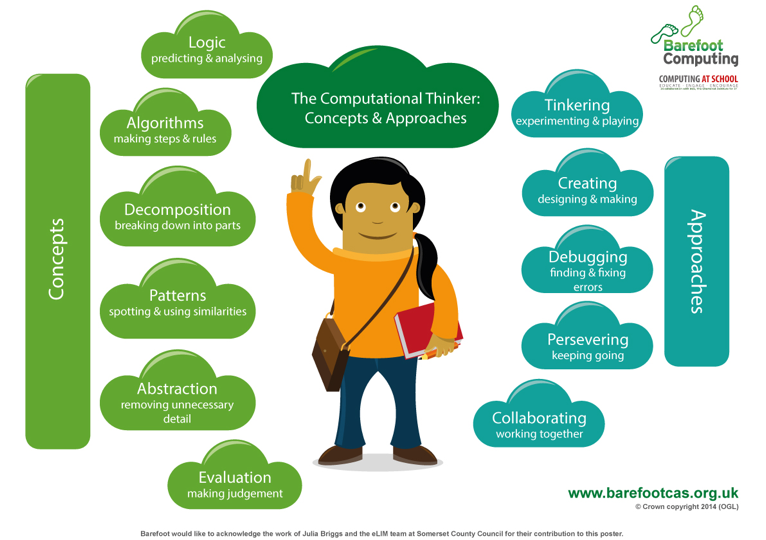 An algorithm is a sequence of instructions or a set of rules to get something done.Please note: a piece of code is not an algorithm.DecompositionThe process of breaking down a problem into smaller manageable parts is known as decomposition. Decomposition helps us solve complex problems and manage large projects.SequencesThis means that the computer will run your code in order, one line at a time from the top to the bottom of your program. It will start at the first block of code, then execute the next block of code then the next and so on until it reaches the last code block of your program.RepetitionSometimes you want the computer to execute the same lines of code several times. This is done using a loop. There are three types of loops: Forever loops, repeat n time loops and repeat until loops. That’s handy as it enables you not to have to copy the same blocks of code many times.SelectionSometimes you only want some blocks of code to be run only if a condition is met, otherwise you want the computer to ignore these blocks and jump over them. This is achieved using IF statements. e.g. If a condition is met, then blocks contained within the IF block are executed otherwise the computer jumps to the next code blocks without even looking at them.Variables
A variable is a simple way of storing one piece of information somewhere in the computer’s memory whilst a program is running and getting that information back later. Programs store, retrieve or change the value of a variable, such as a user’s name, the name of a product to be purchased in an online store and a score in a computer game.Mastery example questions like mathsExemplar lesson and planning materialExemplar complete unit, including planning, scaffolding, questioning and assessment

Lesson plan for a similar maths game, including slides (requires registration)Example slides using PRIMM in resource folder.Year 5 SharePoint Resources:

App or software used within the year App or software used within the year Swift Playground (iPad)Scratch Desktop (Windows 10)Microsoft PowerPoint (Windows 10)Microsoft Excel (Windows 10) Swift Playground (iPad)Scratch Desktop (Windows 10)Microsoft PowerPoint (Windows 10)Microsoft Excel (Windows 10) Autumn 112345 678TopicE-safety: Secure your secretsE-safety: Secure your secretsE-safety: Secure your secretsE-safety: Digital Literacy: Plan an eventDigital Literacy: Plan an eventDigital Literacy: Plan an eventDigital Literacy: Plan an eventLessonHow to build a great passwordKeep it to yourselfInterland: Tower of TreasureI am internet awesomeSelect and research an eventSelect and research an eventCreate a logoCreate a flyer to advertiseLOTo create a strong passwordTo customize privacy settingsTo put my learning into practiceTo explore the rest of the Google Interland islands. To agree to the Be Internet Awesome pledge & E-safety assemblyTo create docs and collaborate using Microsoft Word (online)To create docs and collaborate using Microsoft Word (online)Use Microsoft Publisher (online) to create an imageTo create an advert using Microsoft Publisher(online)VideoIntroduction to InterlandBBC Video:BBC Video:PresentationSlideshowSlideshowSlideshowPlanningLinkPage 62-64Google InterlandLinkPage 65Google InterlandLinkPage 66Google InterlandTo read and sign the Be Internet Awesome pledgeBasic tasks in Word:Basic tasks in Word:Apple Slides: PublisherApple Slides:Autumn 212345678TopicDigital Literacy: Spreadsheets 1Digital Literacy: Spreadsheets 2Digital Literacy: Spreadsheets 3Digital Literacy: Spreadsheets 4Digital Literacy: Spreadsheets 5Digital Literacy: Spreadsheets 6CodingCodingLessonIntroduction to SpreadsheetsDetailed Unit Planning:Entering formulae into a spreadsheetFormula Prompt:The importance of using a cell reference for recalculationChanging data in spreadsheets to answer, ‘what if?’SUM formulaSum formula prompt:Choosing the correct functionChristmas card competitionChristmas card competitionLOTo identify the key elements of a spreadsheetHow spreadsheets can be used to perform quick, accurate calculationsTo enter labels and numbers into a spreadsheetExploring spreadsheet models that allow the exploration of possible outcomesTo use SUM to calculate a set of numbers in a range of cellsThat mathematical problems can be explored using a spreadsheetTo create an animation in ScratchScratchScratch teacher programsTo create an animation in ScratchScratchScratch teacher programsVideoGuide – Sending spreadsheets to pupils using Microsoft TeamsVideo – 1 The Wizards Challenge Video 2 – Gold MineVideo 3 – Recap ChallengeVideo 4 – Blank SpreadsheetVideo 5 – Sweet ProblemsVideo 6 – Race pointsVideo 7 Shopping Bills Video 8 - Pocket MoneyVideo – 9 RegisterPlanningDownload link to all spreadsheet examples Spreadsheet 1 – Wizard’s ChallengeSpreadsheet 2 – Gold MineSpreadsheet 3 – Recap ChallengeBlank Excel SpreadsheetSpreadsheet 5 – Sweets ProblemSpreadsheet 6 – Race PointsSpreadsheet 7 – Shopping Bills/Lunch Box:Spreadsheet 8 – Pocket MoneySpreadsheet 9 – Attendance Register:Resource: Lesson Plan Scratch starter programs Resource: Lesson Plan Scratch starter programs Spring 1123456TopicE-safety:Cyber bullyingE-safety:CyberbullyingCoding: Think Like a computerCoding: Think like a DetectiveCoding: Think EfficientlyCoding: Think EfficientlyLesson‘Let’s fight it together’Behind the scenesCommands and sequencesDebuggingFunctions and a Bit of LoopsFunctions and a Bit of LoopsLOUnderstand, prevent and respond to Cyberbullying threats.Becoming a responsible digital citizenDescribe, Demonstrate and code using commands and sequencesDescribe, Demonstrate and Debug with codeDescribe, Demonstrate and Code using functions and loopsDescribe, Demonstrate and Code using functions and loopsVideoLet’s fight it togetherPlanningResources:Character interviews:Cyberbullying game:Everyone Can Code 1 – lesson 1Everyone Can Code 1 – Lesson 2Everyone Can Code 1 – Lesson 3 Pattern Maker ActivityEveryone Can Code 1 – Lesson 3, practice in Swift PlaygroundsSpring 2123456TopicCoding: The Incredible Code MachineCoding: Think LogicallyCoding: Think LogicallyCoding: Think LogicallyCoding: Think Again and AgainCoding: 21 QuestionsLessonProblem SolvingConditional CodeConditional Code PracticeConditional ThinkingWhile LoopsLogicLODesign programmes to solve challenges with functions and loopsDemonstrate and code using algorithmsDescribe, Demonstrate and Code using conditional code and logicDemonstrating and coding with conditional codeDescribe, Demonstrate and Code with ‘while’ loopsDemonstrate and code using LogicPlanningSwift Playgrounds: Code MachineEveryone Can Code 1 – lesson 4 – Scavenger HuntEveryone Can Code 1 – Lesson 4 – coding in Swift PlaygroundsSwift Playgrounds – BlinkEveryone Can Code – 1 – Lesson 5Everyone Can Code 1 – Lesson 5 Optional Activity – download 21 Questions from page 45.Summer 11234567TopicAnimation:GIF CreationAnimationAnimationDigital Literacy: Internet research and website designDigital Literacy: Internet research and website designDigital Literacy: Internet research and website designDigital Literacy: Internet research and website designLessonCreate animated GIF’s using PowerPointPivot Stick AnimatorPivot Stick AnimatorWhat makes a good webpage?Page LayoutType the textImagesHyperlinksPublishing the pageLOUse still images to produce an animationCombining individual frames to perceive movementCreating custom-made, creative animationsI can evaluate webpagesI can create a webpage layoutI can add text to a webpageI can add images to a webpageI can add hyperlinks into a webpageI can publish and share my webpageVideoBBC Bitesize video: What makes a good website?BBC Bitesize video: What makes a good website?BBC Bitesize video: What makes a good website?BBC Bitesize video: What makes a good website?PlanningAnimated gif’s using PP:Adding an animated gif to a slide:Pivot Animator Download:Lesson plans:Pivot Animator Download:Lesson plans:Microsoft SharePoint:Lesson plans and resources:Microsoft SharePoint:Lesson plans and resources:Microsoft SharePoint:Lesson plans and resources:Microsoft SharePoint:Lesson plans and resources:Summer 21234567TopicCoding: Think the Same IdeaCoding: Think the Same IdeaCoding: ShapesCoding: Which Way to TurnCoding: Rock Paper ScissorsCoding: SpiralsCoding: Mission to MarsLessonAlgorithmsConquering the mazeReal CodingRoll Right, Roll LeftCoding a gameCoding geometric patternsControlling a Mars RoverLODescribe, Demonstrate and code using algorithmsDemonstrate and code using algorithmsDemonstrate and code using algorithmsDemonstrate and code using algorithmsDemonstrate and understanding of code to create a gameDemonstrate an understanding of code and how parameters effect resultsUsing Code to control a VR robot.PlanningEveryone Can Code 1 – Lesson 6 – who’s the tallestEveryone Can Code 1 – Lesson 6 – Practice with Swift Playgrounds Learn to Code 1 – The Right-Hand Rule, Adjusting Your Algorithm and Conquering the Maze.Everyone Can Code – Lesson 6 optional activity – Shapes – download from page 51Swift Playgrounds Learn to Code 1 – Which Way to Turn and Roll Right, Roll Left.Swift Playgrounds – Rock, Paper, Scissors.Swift Playgrounds – SpiralsSwift Playgrounds – Astrobot Mission to MarsYear 6Year 6E-safetyUnderstand, prevent and respond to Cyberbullying threats.E-safetyIs discerning in evaluating digital contentComputing /Digital LiteracyCombines a variety of software to accomplish given goalsComputing /Digital LiteracySelects, uses and combines software on a range of digital devicesComputing /Digital LiteracyUnderstands computer networks, including the internetComputing /Digital LiteracyUnderstands the opportunities computer networks offer for collaborationComputing /Digital LiteracyUse different programming languages to create a program\appCodingSolves problems by decomposing them into smaller partsCodingUses selection in programsCodingWorks with variablesCodingUses logical reasoning to explain how some simple algorithms workCodingUses logical reasoning to detect and correct errors in algorithmsApp Specific Create and manipulate 3D Models. Year 6 Computing VocabularyAlgorithm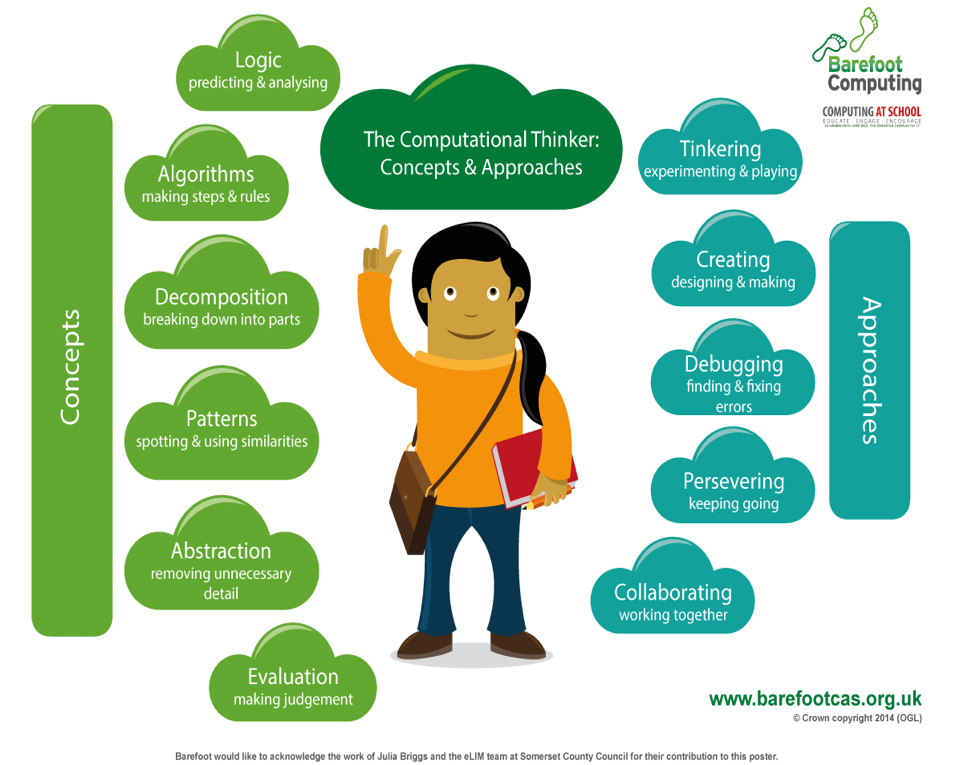 An algorithm is a sequence of instructions or a set of rules to get something done.Please note: a piece of code is not an algorithm.DecompositionThe process of breaking down a problem into smaller manageable parts is known as decomposition. Decomposition helps us solve complex problems and manage large projects.SequencesThis means that the computer will run your code in order, one line at a time from the top to the bottom of your program. It will start at the first block of code, then execute the next block of code then the next and so on until it reaches the last code block of your program.RepetitionSometimes you want the computer to execute the same lines of code several times. This is done using a loop. There are three types of loops: Forever loops, repeat n time loops and repeat until loops. That’s handy as it enables you not to have to copy the same blocks of code many times.SelectionSometimes you only want some blocks of code to be run only if a condition is met, otherwise you want the computer to ignore these blocks and jump over them. This is achieved using IF statements. e.g. If a condition is met, then blocks contained within the IF block are executed otherwise the computer jumps to the next code blocks without even looking at them.You may need to register and login to the Barefoot website for these resources. It’s quick and free to do.Mastery example questionsExemplar lesson and planning materialExemplar complete unit, including planning, scaffolding, questioning and assessment

Lesson plan for a similar maths game, including slides (requires registration)Example slides using PRIMM in resource folder.Year 6 SharePoint Resources:

App or software used within the year App or software used within the year Swift Playgrounds (iPad)Microsoft PowerPoint (Windows 10)X-Ray Goggles – (Browser Bookmark Program) Guide - WebsiteSwift Playgrounds (iPad)Microsoft PowerPoint (Windows 10)X-Ray Goggles – (Browser Bookmark Program) Guide - WebsiteAutumn 11 2345678TopicE-safety: It’s cool to be kindE-safety: It’s cool to be kindE-safety: It’s cool to be kindE-safety: It’s cool to be kindE-safety: It’s cool to be kindE-safety: It’s cool to be kindE-safety: E-safety: LessonHow can I be an upstander?Upstander options…but say it nicely!Mind your toneWalking the walkInterland: Kind KingdomI am internet awesomeI am internet awesomeLOTo respond to bullying onlineTo discuss different ways to respond to bullyingTo turn negative interactions not positive onesTo interpret emotions behind texts and messagesTo model behaviour to othersTo put my learning into practiceTo explore the rest of the Google Interland islands. To agree to the Be Internet Awesome pledge & E-safety assembly. PresentationSlideshow 1Slideshow 2Slideshow 3Slideshow 4Slideshow 5Slideshow 6Slideshow 7PlanningLinkPage 70-73Google InterlandLinkPage 74-76LinkPage 77-78LinkPage 79LinkPage 80LinkPage 81-85Google Interland Page 86To read and sign the Be Internet Awesome pledgeAutumn 212345678TopicDigital Literacy: SketchUpDigital Literacy: SketchUpDigital Literacy: SketchUpDigital Literacy: SketchUpDigital Literacy: SketchUpDigital Literacy: SketchUpComputer network lesson Computer network real lifeLessonLesson 1: 2D to 3DDrawing a 2D/3D shape. SketchUp:LINKLesson 2: DetailAdding detail to 3D drawingsLesson 3: InsideInside a 3D shapeLesson 4: FurnitureAdding and manipulating 3D modelsLesson 5: A TableCreating a complex 3D modelLesson 6: Your RoomCreating a 3D model of my own designBattleships – Linear and Binary.Battleships – Hashing.LOI can draw a 2D shape or line.I can manipulate 2D shapes into 3D shapes.I can use the measure tool to draw shapes.I can use inference points to draw lines and shapes.I can double click to copy, push/pull and offset.I can import models from the 3D warehouse.I can copy and manipulate 3D models.I can select the tools I need for different features.I can use the main tools independently.I can use all the main tools on the SketchUp toolbar. To understand how computer networks, find data using different searchesTo understand how hashtag searching works. VideoVideo – Using Sketchup - BasicsVideo – Using Sketchup - BasicsVideo – Using Sketchup - BasicsPresentation PowerPoint 1PowerPoint 2PowerPoint 3PowerPoint 4PowerPoint 5PowerPoint 6Battleship game.Battleship game.PlanningHow to set up SketchUp.Lesson 1: Lesson 2:Lesson 3:Lesson 4:Lesson 5:Lesson 6:Spring 1123456TopicE-safetyE-safetyThink like a NewsBotThink Like a NewsBotSpiral ChallengeThink Like an ArchitectLessonWhy is Social Media Free?Fake News in real life. Variables – NewsBot ActivityVariables PracticeCoding Geometric PatternsTypes and InitialisationLOTo understand why social media, web search and YouTube are free to use. To understand bias and fake news in real lifeTo understand that real damage and pain can be caused by fake news. Demonstrate and use variables, coding with variablesDemonstrate and use variables, coding with variablesDevelop knowledge of coding with VariablesDemonstrate the use of types and initialisationPresentationPowerPoint SM.PowerPoint FN PlanningKahoot Quiz – Why Free?Kahoot Quiz 1 – 50 Million UsersKahoot Quiz 2 – True or FalseEveryone Can Code 2, lesson 7 (p58 – 60)Swift Playgrounds, Learn to Code 2 - Variables Playground, PagesEveryone Can Code 2, Lesson 7 (p61 – 62)Swift PlaygroundsEveryone Can Code 2, Lesson 7 (p63)Spirals PlaygroundEveryone Can Code 2, Lesson 8 (p65 – 67)Swift Playgrounds - Types, Sketches School, PagesSpring 2Spring 211222334455666TopicTopicThink Like an ArchitectThink Like an ArchitectRock Paper Scissors ChallengeRock Paper Scissors ChallengeRock Paper Scissors ChallengeThink Specifically Think Specifically Think SpecificallyThink SpecificallyThink Specifically Think Specifically Code practiceCode practiceCode practiceLessonLessonTypes and initialisation practiceTypes and initialisation practiceDefining a game’s type and initialisationDefining a game’s type and initialisationDefining a game’s type and initialisationParametersParametersParameters PracticeParameters PracticeParameters Practice ContinuedParameters Practice ContinuedExplore the additional challenges in small groups – Cipher, Battleship, Running the Maze, or LEGO Animal Rescue (if available)Explore the additional challenges in small groups – Cipher, Battleship, Running the Maze, or LEGO Animal Rescue (if available)Explore the additional challenges in small groups – Cipher, Battleship, Running the Maze, or LEGO Animal Rescue (if available)LOLODemonstrate the use of types and initialisation in codeDemonstrate the use of types and initialisation in codeDemonstrate the use of types and initialisation in codeDemonstrate the use of types and initialisation in codeDemonstrate the use of types and initialisation in codeDemonstrate the use of Parameters Demonstrate the use of Parameters Demonstrate the use of ParametersDemonstrate the use of ParametersDemonstrate the use of ParametersDemonstrate the use of ParametersDemonstrate a range of coding and problem-solving skillsDemonstrate a range of coding and problem-solving skillsDemonstrate a range of coding and problem-solving skillsPlanningPlanningEveryone Can Code 2, Lesson 8 (p68 – 69)Swift PlaygroundsEveryone Can Code 2, Lesson 8 (p68 – 69)Swift PlaygroundsEveryone Can Code 2, lesson 8 (p70)Swift Playgrounds, Rock Paper Scissors PlaygroundEveryone Can Code 2, lesson 8 (p70)Swift Playgrounds, Rock Paper Scissors PlaygroundEveryone Can Code 2, lesson 8 (p70)Swift Playgrounds, Rock Paper Scissors PlaygroundEveryone Can Code 2, Lesson 9 (p71 – 73)Swift Playgrounds - Parameters, PagesEveryone Can Code 2, Lesson 9 (p71 – 73)Swift Playgrounds - Parameters, PagesEveryone Can Code 2, Lesson 9 (p74 – 75)Swift PlaygroundsEveryone Can Code 2, Lesson 9 (p74 – 75)Swift PlaygroundsEveryone Can Code 2, Lesson 9 (p74 – 75)Swift PlaygroundsEveryone Can Code 2, Lesson 9 (p74 – 75)Swift PlaygroundsSwift Playground Challenges, Cipher, Battleship, Running Maze, and LEGO Animal Rescue (if LEGO EV3 available in school)Swift Playground Challenges, Cipher, Battleship, Running Maze, and LEGO Animal Rescue (if LEGO EV3 available in school)Swift Playground Challenges, Cipher, Battleship, Running Maze, and LEGO Animal Rescue (if LEGO EV3 available in school)Summer 111222334455667TopicE-safetyE-safetyDigital Literacy:HTML CodingDigital Literacy:HTML CodingDigital Literacy:HTML CodingDigital Literacy:Python CodingDigital Literacy:Python CodingDigital Literacy: ChildNet video competitionDigital Literacy: ChildNet video competitionDigital Literacy: ChildNet video competitionDigital Literacy: ChildNet video competitionDigital Literacy: ChildNet video competitionDigital Literacy: ChildNet video competitionDigital Literacy: ChildNet video competitionLessonPassword security and scam emails. Password security and scam emails. Introduction to HTMLIntroduction to HTMLIntroduction to HTMLIntroduction to Python- The difference between visual and scripted programming languages.Introduction to Python- The difference between visual and scripted programming languages.Initial lesson to explain the projectTo create and plan the contents of the videoInitial lesson to explain the projectTo create and plan the contents of the videoScript writing (Literacy links)Making props (DT/Art)Script writing (Literacy links)Making props (DT/Art)Using iMovie or similarUsing iMovie or similarUsing iMovie or similarLOTo discuss identity theft and how to protect about it.To understand 2 factor authentications. To discuss identity theft and how to protect about it.To understand 2 factor authentications. I can explain that web pages are written using HTML; use basic HTML tags; remix webpages using X-Ray GogglesI can explain that web pages are written using HTML; use basic HTML tags; remix webpages using X-Ray GogglesI can explain that web pages are written using HTML; use basic HTML tags; remix webpages using X-Ray GogglesUnderstand that Python is the language that powers websites and apps.Understand that Python is the language that powers websites and apps.To discuss the video competition and the themeTo plan a storyboardTo discuss the video competition and the themeTo plan a storyboardTo write a scriptTo create propsTo write a scriptTo create propsTo record a videoTo record a videoTo record a videoPresentationPowerPoint - PasswordPowerPoint - PasswordPlanningLINKPowerPointGoogle InterlandLINKPowerPointGoogle InterlandBarefoot Computing:ResourcesBarefoot Computing:ResourcesX Ray Googles GuideA visual introduction to Python:A visual introduction to Python:Link:6 Frame Storyboard:Link:6 Frame Storyboard:Summer 21234567TopicThink OrganisedThink OrganisedThink OrganisedStarting PointsMilestone ProjectMilestone Project Milestone Project share and reviewLessonArraysArrays PracticeArrays Practice ContinuedGraphing data with arraysBuild your own world - planning and story creationBuild your own world – world creationBuild your own world – share and reviewLODemonstrate the use of Arrays in codingDemonstrate the use of Arrays in codingDemonstrate the use of Arrays in codingDemonstrate the use of arrays to visualise dataDemonstrate a range of coding concepts Demonstrate a range of coding conceptsDemonstrate a range of coding conceptsPlanningEveryone Can Code 2, Lesson 10 (p77 – 79)Swift Playgrounds – World building and Arrays, Keynote, PagesEveryone Can Code 2, Lesson 10 (p80 – 81)Swift Playgrounds – World building and ArraysEveryone Can Code 2, Lesson 10 (p80 – 81)Swift Playgrounds – World building and ArraysEveryone Can Code 2, Lesson 10 (p82)Swift Playgrounds, Graphing Starting point file (download from p82)Everyone Can Code 2, Milestone project, (p83 – 85)Pages, Swift PlaygroundsEveryone Can Code 2, Milestone project, (p83 – 85)Pages, Swift PlaygroundsEveryone Can Code 2, Milestone project, (p83 – 85)Pages, Swift PlaygroundsVendor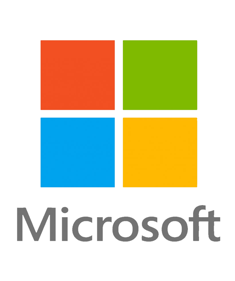 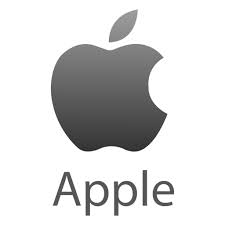 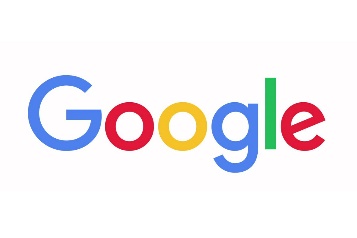 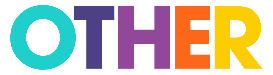 Word Processing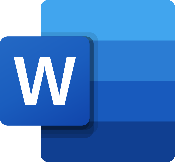 Microsoft Word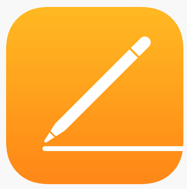 Apple Pages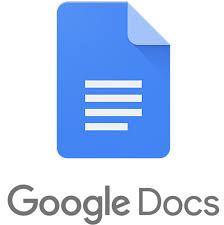 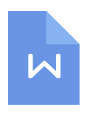 WPS OfficeSpreadsheet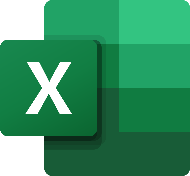 Microsoft Excel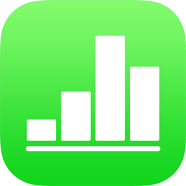 Apple Numbers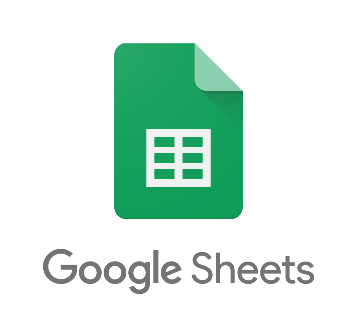 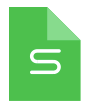 WPS OfficePresentation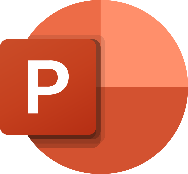 Microsoft PowerPoint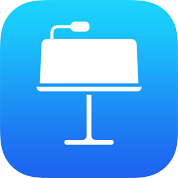 Apple Keynote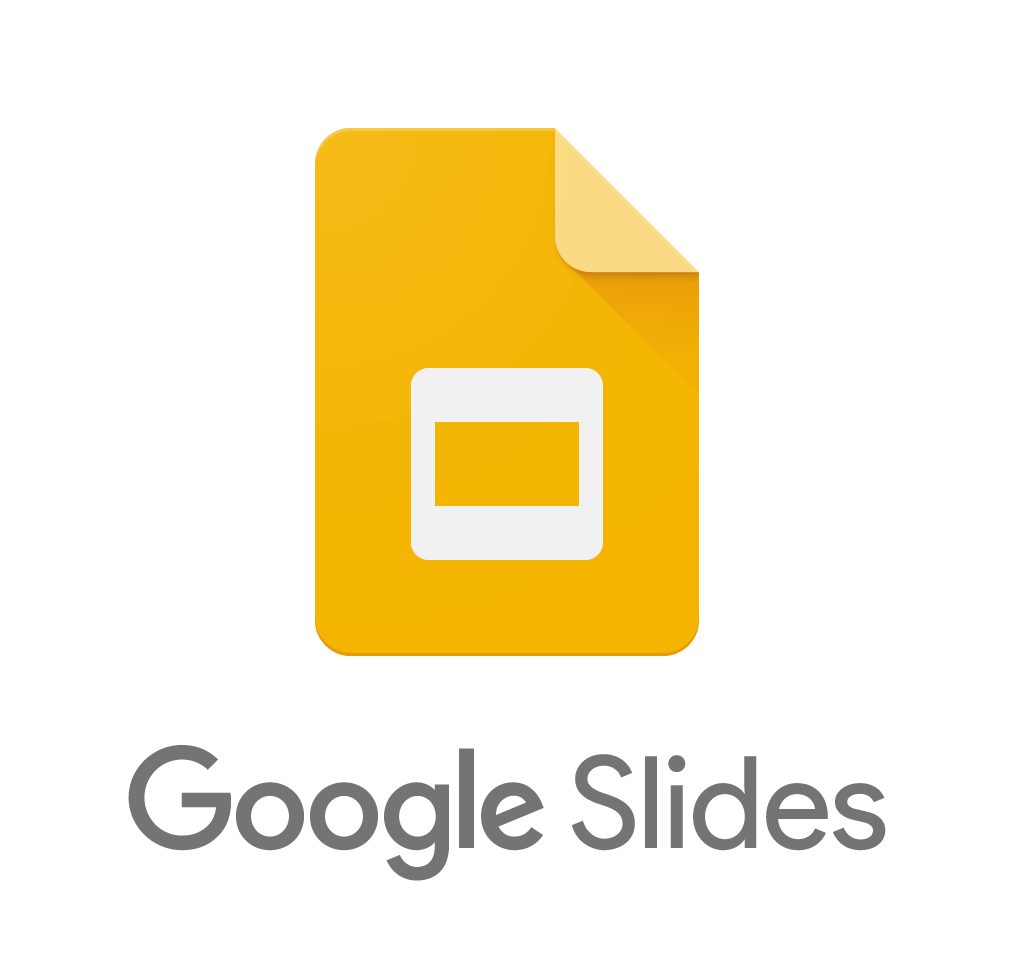 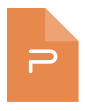 WPS OfficeOnline storageMicrosoft OneDrive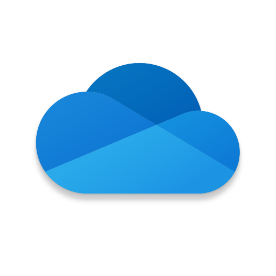 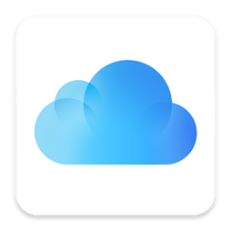 Apple iCloud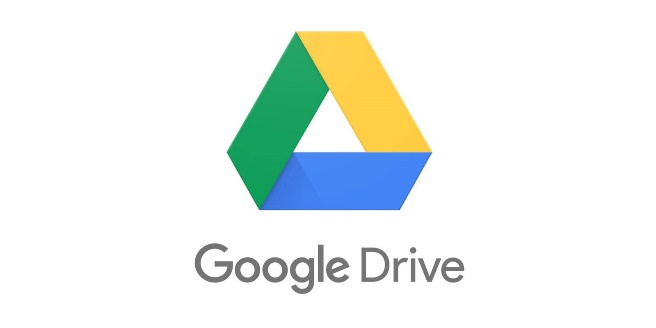 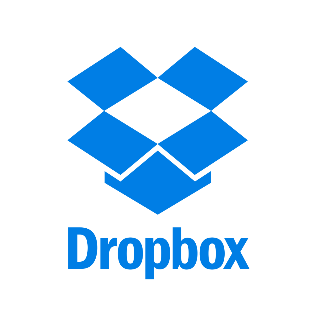 Website Creation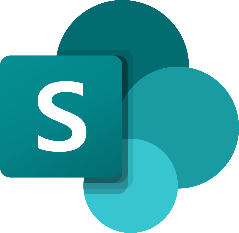 Microsoft SharePoint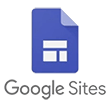 Page layout publishing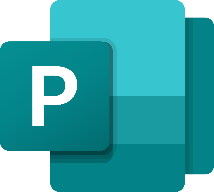 Microsoft Publisher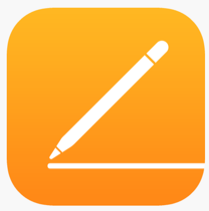 Apple Pages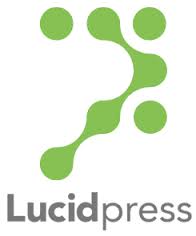 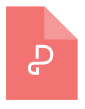 WPS OfficePhoto Editing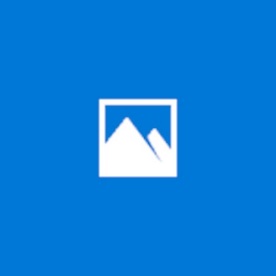 Photos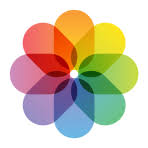 Apple Photos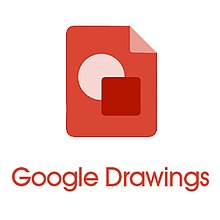 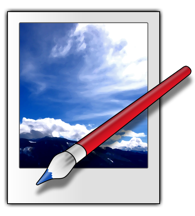 Paint.netPaint.netOther Coding Apps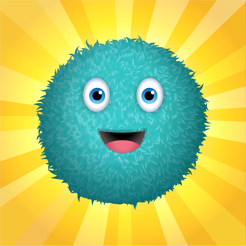 Kodable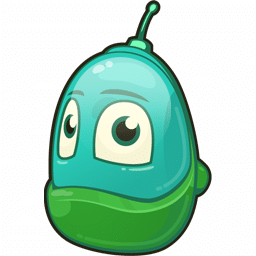 Microsoft Kodu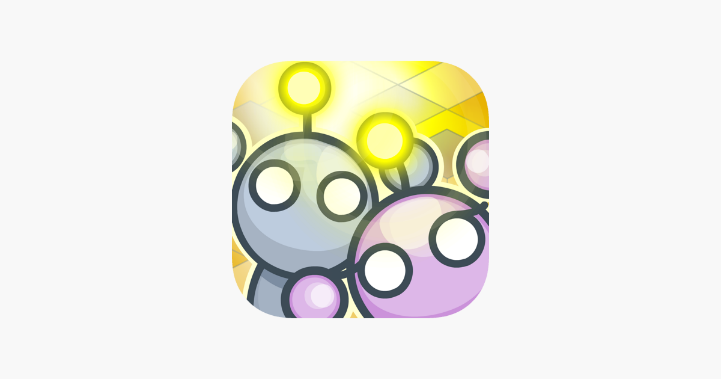 Lightbot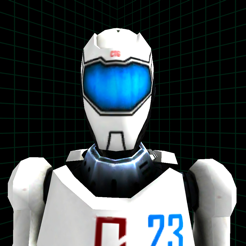 A.L.E.XA.L.E.XOther Coding Apps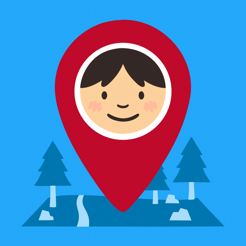 Little Red Coding clubUseful apps 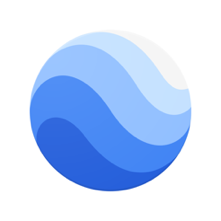 Google Earth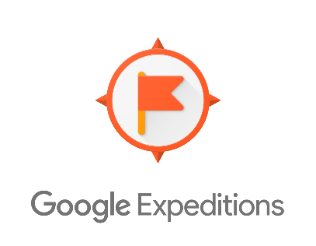 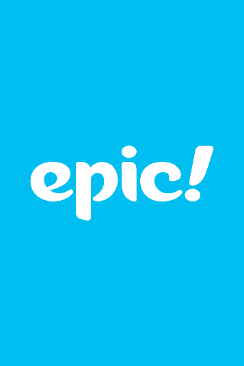 Epic Reading app.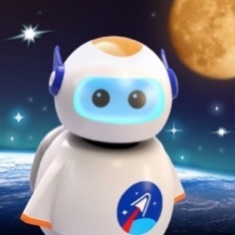 AR-Kid Space.AR-Kid Space.iPad Apps1234567TopicCoding: AlgorithmsCoding: AlgorithmsCoding: Algorithms Coding: Algorithms Coding: Algorithms Coding: Algorithms Coding: AlgorithmsLessonKodableKodableKodable Kodable Introduction to Lightbot Lightbot: Procedures Lightbot: ProceduresLOTo use directional instructions to create algorithms to solve puzzles. To learn the team DEBUGGING and how we fix code. To use directional instructions to create algorithms to solve puzzles. To learn the team DEBUGGING and how we fix code. To understand the IF condition. To understand the repeat function. To understand the procedure function  To understand the IF condition. To understand the repeat function. To understand the procedure function  Plan and develop algorithms  To solve problems by splitting them into smaller parts. To understand one block (instruction) can run multiple other blocks (instructions)  To understand one block (instruction) can run multiple other blocks (instructions)  PlanningKodable Online Create Free Kobable Classroom codes HERE. Lesson PlansKodable Online Create Free Kobable Classroom codes HERE. Lesson PlansKodable Online Create Free Kobable Classroom codes HERE. Lesson PlansKodable Online Create Free Kobable Classroom codes HERE. Lesson PlansPlanning Introduction   Lightbot levels 1-1 to 1-8 Lightbot Online Lightbot levels 2-1 to 2-6 Lightbot levels 3-1 to Scratch 112334567TopicCoding: Coding: Coding:Coding:  Coding:  Coding: Coding:Coding:  Coding: LessonMovement bounce and forever.  Movement bounce and forever.  X and YIf, repeat and RandomIf, repeat and RandomVariables 1Variables 2MusicPresentationLOTo understand how to create simple movement with blocks.  Bounce on edge.  How to make sprites to follow the mouse pointer.To understand how to create simple movement with blocks.  Bounce on edge.  How to make sprites to follow the mouse pointer.To understand the 2 axis of the workspace.  To understand what minus numbers do to code.  To move the spite using direction code.  To create a sprite that is computer controlled.  To use the random value.  To use the wait function and the hide and show blocks.  To use the if button to code the sprites to complete code when a criteria has been fulfilled. (one sprite touching another)To create a sprite that is computer controlled.  To use the random value.  To use the wait function and the hide and show blocks.  To use the if button to code the sprites to complete code when a criteria has been fulfilled. (one sprite touching another)To understand the meaning of a variable. To be able to use variables for a game score, and other values.  How to copy code from one sprite to another.  To play test the game and debug any problemsTo understand the meaning of a variable. To be able to use variables for a game score, and other values.  How to copy code from one sprite to another.  To play test the game and debug any problemsTo create a music file. To export the music file. To import the music file to our program.To create a title screen and a game over screen.  Code the game so these appear when needed. Code the sprites to hide and show when needed to not obscure the new screens.PlanningPowerPoint (Fish Level) Slides 1-4 LINK YouTubePowerPoint (Fish Level) Slides 1-4 LINK YouTubePowerPoint (Fish Level) Slides 5-6 LINK YouTubePowerPoint (Fish Level) Slides 7-9PowerPoint (Fish Level) Slides 7-9PowerPoint (Fish Level) Slides 10 -16PowerPoint (Fish Level) Slides 10 -16PowerPoint (Fish Level) Slides 17 – 18 LINK BeepBoxPowerPoint (Fish Level) Slides 18 – 20. Kodu1234567TopicLessonLOPlanning